2.pielikumsProjektu iesniegumu atlases nolikumamDarbības programmas "Izaugsme un nodarbinātība" 13.1.2. specifiskā atbalsta mērķa “Atveseļošanas pasākumi izglītības  un pētniecības nozarē”  13.1.2.2. pasākuma “Izglītības iestāžu digitalizācija” projekta iesnieguma veidlapas aizpildīšanas metodika2021Saturs13.1.2. specifiskā atbalsta mērķa „Atveseļošanas pasākumi izglītības  un pētniecības nozarē”  13.1.2.2. pasākuma “Izglītības iestāžu digitalizācija” projekta iesnieguma veidlapas aizpildīšanas metodikaMetodika projekta iesnieguma veidlapas aizpildīšanai (turpmāk – metodika) ir sagatavota ievērojot Ministru kabineta 2021.gada 30.novembra noteikumos Nr.785 “Darbības programmas "Izaugsme un nodarbinātība" 13.1.2. specifiskā atbalsta mērķa „Atveseļošanas pasākumi izglītības un pētniecības nozarē” 13.1.2.2. pasākuma “Izglītības iestāžu digitalizācija” īstenošanas noteikumi” (turpmāk – MK noteikumi) projektu iesniegumu atlases nolikumā (turpmāk – atlases nolikums) un projekta iesniegumu vērtēšanas kritēriju piemērošanas metodikā iekļautos skaidrojumus. Projekta iesnieguma sagatavošanai izmanto Kohēzijas politikas fondu vadības informācijas sistēmu 2014.-2020.gadam (turpmāk – KP VIS) https://ep.esfondi.lv, aizpildot norādītās projekta iesnieguma sadaļas. Projekta iesnieguma veidlapa arī pievienota atlases nolikumam un publicēta sadarbības iestādes tīmekļa vietnē www.cfla.gov.lv. Projekta iesnieguma sadaļu nosaukumus, rādītāju nosaukumus, izmaksu pozīciju nosaukumus nedrīkst mainīt un dzēst.Visas projekta iesnieguma veidlapas sadaļas aizpilda latviešu valodā, datorrakstā. Projekta iesniegumam pievieno visus atlases nolikumā minētos pielikumus un, ja nepieciešams, papildu pielikumus, uz kuriem projekta iesniedzējs atsaucas projekta iesniegumā. Papildu informācija par iesniedzamo dokumentu noformēšanu norādīta atlases nolikuma III. sadaļā “Projektu iesniegumu noformēšanas un iesniegšanas kārtība”.Aizpildot projekta iesniegumu, jānodrošina projekta iesnieguma veidlapā sniegtās informācijas saskaņotība starp visām projekta iesnieguma veidlapas sadaļām, kurās tā minēta vai uz kuru atsaucas.Metodika ir veidota atbilstoši projekta iesnieguma veidlapas sadaļām, skaidrojot, kāda informācija projekta iesniedzējam jānorāda attiecīgajās projekta iesnieguma veidlapas sadaļās, punktos un pielikumos. Visi projekta iesnieguma veidlapas aizpildīšanas ieteikumi un paskaidrojumi un atsauces uz normatīvajiem aktiem ir noformēti  slīprakstā un “zilā krāsā”.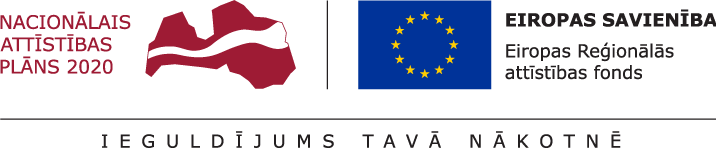 *Aizpilda CFLAKolonnā “N.p.k..” norāda attiecīgās darbības numuru, numerācija tiek saglabāta arī turpmākās projekta iesnieguma sadaļās, t.i., 1.pielikumā un 3.pielikumā;Kolonnā “Projekta darbība” norāda konkrētu darbības nosaukumu, ja nepieciešams, tad papildina ar apakšdarbībām. Ja tiek norādītas apakšdarbības, tad tām noteikti jānorāda arī darbības apraksts un rezultāts, aizpildot visas kolonnas.Ja tiek veidotas apakšdarbības, tad virsdarbībai nav obligāti jānorāda informācija kolonnās “Rezultāts”, Rezultāts skaitliskā izteiksmē” un “Iesaistītie partneri”, jo nav nepieciešams dublēt informāciju, ko jau norāda par apakšdarbībām.Kolonnā “Projekta darbības apraksts” projekta iesniedzējs apraksta, kādi pasākumi un darbības tiks veiktas attiecīgās darbības īstenošanas laikā.Kolonnās  “Rezultāts” un “Rezultāts skaitliskā izteiksme” norāda precīzi definētu un reāli sasniedzamu rezultātu, tā skaitlisko izteiksmi (norāda tikai konkrētu skaitlisku informāciju) un atbilstošu mērvienību.Katrai darbībai vai apakšdarbībai jānorāda viens sasniedzamais rezultāts, var veidot vairākas apakšdarbības, ja darbībām paredzēti vairāki rezultāti.Kolonnā “Sadarbības partneri” norāda, vai konkrētās darbības īstenošanā paredzēts iesaistīt sadarbības partneri.Plānojot projekta darbības, projekta iesniedzējam ir nepieciešams apzināt un uzskaitīt veicamās darbības, kas vērstas uz projekta mērķa (1.2.punkts), plānoto rādītāju (1.6.punkts) un rezultātu sasniegšanu. Projekta darbību plānošanā ievēro MK noteikumu nosacījumus. Projektā var plānot tikai tādas darbības, kas atbilst MK noteikumu 16.punktā noteiktajām atbalstāmajām darbībām:mācību procesa nodrošināšanai nepieciešamās portatīvās datortehnikas iegāde;metodiskais un konsultatīvais atbalsts pašvaldībām un valsts dibinātajām izglītības iestādēm izglītības procesa digitalizācijas īstenošanai, mērķtiecīgai IT risinājumu un aprīkojuma pārvaldībai un izmantošanai mācību procesā;projekta vadība un īstenošana;projekta īstenošanas informācijas un publicitātes pasākumi.Projekta ietvaros ir atbalstāma vides prasību integrācija preču, pakalpojumu un būvdarbu iepirkumos (zaļais publiskais iepirkums).Projekta darbību plānošanā ievēro MK noteikumos definētos nosacījumus. Lai projektu apstiprinātu atbilstoši izvirzītajiem kritērijiem projekta iesniegumā:projekta darbībām ir jābūt precīzi definētām, t.i., darbību nosaukumiem jāliecina par to saturu. Projekta darbības var uzskaitīt ar apakšdarbībām, ja tas ir nepieciešams labākai uztveramībai;projekta darbībām ir jābūt pamatotām, t.i., tās tieši ietekmē projekta mērķa (projektā iesnieguma 1.2.punkts) un rezultātu sasniegšanu, bez kādas no darbībām projekta mērķa un rezultātu sasniegšana nav iespējama. Projekta darbību rezultātiem jāveicina projekta iesnieguma 1.6.punktā noteikto rādītāju sasniegšana. projekta darbībām ir jābūt vērstām uz projekta iesnieguma 1.3.punktā aprakstīto problēmu risināšanu;projekta iesniegumā jābūt norādītiem precīzi definētiem un izmērāmiem projekta rezultātiem, kas paredzēti attiecīgās darbības ietvaros līdz projekta vai attiecīgās darbības īstenošanas beigām, un jābūt norādītai to skaitliskai izteiksmei un mērvienībām. Darbību rezultātiem jāizriet no darbības satura un apraksta. Piemēri norādīti 1.5.punktā;ir definētas projekta sadarbības partnerim plānotās darbības un tās atbilst MK noteikumos noteiktajām atbalstāmajām darbībām;Projekta iesnieguma veidlapā sasniedzamais specifiskais iznākuma rādītājs definēts atbilstoši MK noteikumu 4.2.apakšpunktā noteiktajam. Rādītāja tabulā norādītajai vērtībai loģiski jāizriet no projektā plānotajām darbībām un norādītajiem rezultātiem pret darbībām.Kolonnā “gala vērtība” norāda projekta iesniegumā plānoto gala vērtību pēc projekta īstenošanas pabeigšanas. Projekta iesnieguma veidlapā sasniedzamais specifiskais rezultāta rādītājs definēts atbilstoši MK noteikumu 4.1.apakšpunktā noteiktajam rādītājam, t.i. rādītāju tabulā norādītajai vērtībai loģiski jāizriet no projektā plānotajām darbībām un norādītajiem rezultātiem pret darbībām, kā arī jānodrošina vismaz MK noteikumu 4.1.apakšpunktā noteikto sasniedzamo rādītāju apjomu.* Jānorāda faktiskā projekta īstenošanas vietas adrese, ja īstenošanas vietas ir plānotas vairākas, iekļaujot papildus tabulu/as* ja projekta īstenošanā paredzēts piesaistīt vairākus partnerus, informāciju norāda par katru partneri.Partnerim iesaistoties projekta īstenošanā, jānodrošina, lai funkcijas, kuras tas pilda projekta īstenošanā, tiktu nodalītas no iestādes pamatfunkciju izpildes. Vēršam uzmanību, ka piesaistot partneri projekta īstenošanā, finansējuma saņēmējam ar partneri nevar rasties tādas tiesiskās attiecības, no kurām izrietētu, ka šis darījums atbilst publiska iepirkuma līguma pazīmēm atbilstoši Publisko iepirkumu likumam vai Sabiedrisko pakalpojumu sniedzēju iepirkumu likumam vai ka darījumam jāpiemēro normatīvie akti par iepirkuma procedūru un tās piemērošanas kārtību pasūtītāja finansētiem projektiem.Gadījumā, ja uz projekta iesniegšanas brīdi nav panākta vienošanās (piemēram, nav noslēgti nodomu protokoli par partnera dalību projektā vai citi dokumentālie apliecinājumi) ar visiem plānotājiem sadarbības partneriem, projekta iesniegumā norāda informāciju atbilstoši faktiskai situācijai, t.i. tikai par tiem partneriem, ar kuriem panākta vienošanās par dalību projektā. Nepieciešamības gadījumā informāciju par plānotiem sadarbības partneriem (ar kuriem uz projekta iesniegšanas brīdi nav noslēgts nodomu protokols par dalību projekta vai cits tam līdzīgs dokuments),  projekta iesniedzējs norāda projekta iesnieguma 1.3.punktā “Problēmas un risinājuma apraksts [..]” un/vai  1.5.punktā “Projekta darbības un sasniedzamie rezultāti”* Jāņem vērā, ka atbilstoši MK noteikumu 23. punktam projekta personāla atlīdzības izmaksas (izņemot virsstundas) attiecināt var, ja darbinieks ir nodarbināts pilnu darba laiku vai nepilnu darba laiku  ne mazāk kā 30% apmērā no normāla darba laika.* Projekta īstenošanas ilgumam jāsakrīt ar projekta īstenošanas laika grafikā (1.pielikums) norādīto periodu pēc līguma noslēgšanasNorādītajam projekta īstenošanas ilgumam jāsakrīt ar projekta iesnieguma 1.1.sadaļā un laika grafikā (1.pielikums) norādīto informāciju par kopējo projekta īstenošanas ilgumu, ko laika grafikā apzīmē ar “X”.Projekta kopējā īstenošanas ilgumā neieskaita to darbību īstenošanas ilgumu, kas veiktas pirms vienošanās noslēgšanas un laika grafikā (1.pielikums) atzīmētas ar “P”, t.i. projekta īstenošanas ilgumu, kas jānorāda 2.3.punktā, aprēķina sākot no plānotā vienošanās par projekta īstenošanu parakstīšanas laika.Saskaņā ar MK noteikumu 29.punkta nosacījumiem projekta darbību īstenošanas termiņš nepārsniedz 2023.gada 31.decembri.Projekta iesniedzējs norāda iespējamos riskus, kas var nelabvēlīgi ietekmēt, traucēt vai kavēt projekta īstenošanas gaitu, sasniegt projekta mērķi un rezultātus. Projekta iesniedzējs riskus identificē pret projekta darbībām vai projekta posmiem, uz kuriem minētie riski varētu attiekties, novērtē riska ietekmi uz projekta ieviešanu un mērķa sasniegšanu un riska iestāšanās varbūtību, un izstrādā pasākumu plānu risku mazināšanai vai novēršanai.Projekta īstenošanas riskus apraksta, klasificējot tos pa risku grupām: finanšu riski – riski, kas saistīti ar projekta finansējumu, piemēram, priekšfinansējuma trūkums, tirgus cenu nepārzināšana, nepareizi saplānota finanšu plūsma, sadārdzinājumi un inflācija, kuras dēļ, uzsākot projekta īstenošanu, plānotās izmaksas var būtiski atšķirties no reālajām, izmaiņas likumdošanā, kas ietekmē projekta finanšu plūsmu, kā arī dubultā finansējuma risks, ja iestāde īsteno vairākus projektus vienlaicīgi, neatbilstoši veikto izdevumu riski. īstenošanas riski – riski, kas rodas, ja procesi vai procedūras darbojas kļūdaini vai nedarbojas vispār, kā rezultātā tiek būtiski traucēta vai kavēta projekta īstenošana, piemēram, neprecīza/neloģiska darbību plānošana, nepilnīga/neatbilstoša organizatoriskā struktūra, īstenoto darbību neatbilstība plānotajam, u.c. riski, kas attiecas uz projekta īstenošanā iesaistīto personālu, piemēram, tā nepietiekamās zināšanas vai prasmes, personāla mainība, cilvēkresursu nepietiekamība institūcijā vai to neefektīvs sadalījums, lai veiktu projektā paredzētās darbības.rezultātu un uzraudzības rādītāju sasniegšanas un administrēšanas riski – riski, kas saistīti ar projekta darbību rezultātu un uzraudzības rādītāju sasniegšanu, piemēram, rezultāta radītāja nesasniegšana.projekta  vadības riski – riski, kas saistīti ar projekta vadību un iestādes administrācijas darbu saistībā ar projektu ieviešanu, kā arī projektā ieplānotā laika grafika izmaiņas, kas var radīt citu risku iespējamību. Piemēram, projekta vadības pieredzes trūkums, vadības komandas nespēja sastrādāties, iestādes vadības maiņa. projekta personāla riski –  riski, kas sasaistīti ar projekta īstenošanu. Piemēram, projekta īstenošanas personāla pieredzes trūkums.  juridiskie riski -  riski, kas attiecas piemēram uz spēkā esošo normatīvo aktu izmaiņām vai to prasību neievērošanu, t.sk. Publisko iepirkumu likuma un Darba likuma normu neievērošanu, līgumsaistību neievērošanu un citiem juridiskiem aspektiem;citi riski - riski, kas attiecas piemēram uz spēkā esošo normatīvo aktu izmaiņām Kolonnā “Riska apraksts” sniedz konkrēto risku īsu aprakstu, kas konkretizē riska būtību vai raksturo tā iestāšanās apstākļus. Kolonnā “Riska ietekme (augsta, vidēja, zema)” norāda riska ietekmes līmeni uz projekta ieviešanu un mērķa sasniegšanu. Novērtējot riska ietekmes līmeni, ņem vērā tā ietekmi uz projektu kopumā – projekta finanšu resursiem, projektam atvēlēto laiku, plānotajām darbībām, rezultātiem un citiem projektam raksturīgiem faktoriem.  Var izmantot šādu risku ietekmes novērtēšanas skalu:Riska ietekme ir augsta, ja riska iestāšanās gadījumā tam ir ļoti būtiska ietekme un ir būtiski apdraudēta projekta ieviešana, mērķu un rādītāju sasniegšana, būtiski jāpalielina finansējums vai  rodas apjomīgi zaudējumi.Riska ietekme ir vidēja, ja riska iestāšanās gadījumā, tas var ietekmēt projekta īstenošanu, kavēt projekta sekmīgu ieviešanu un mērķu sasniegšanu.Riska ietekme ir zema, ja riska iestāšanās gadījumā  tam nav būtiskas ietekmes  un  tas  neietekmē projekta ieviešanu.Kolonnā “Iestāšanās varbūtība (augsta, vidēja, zema)” analizē riska iestāšanās varbūtību un biežumu projekta īstenošanas laikā vai noteiktā laika periodā, piemēram, attiecīgās darbības īstenošanas laikā, ja risks attiecināms tikai uz konkrētu darbību. Riska iestāšanās varbūtībai var izmantot šādu skalu:Iestāšanās varbūtība ir augsta, ja ir droši vai gandrīz droši, ka risks iestāsies, piemēram, reizi gadā;Iestāšanās varbūtība ir vidēja, ja ir iespējams (diezgan iespējams), ka risks iestāsies, piemēram, vienu reizi projekta laikā;Iestāšanās varbūtība ir zema, ja mazticams, ka risks iestāsies, var notikt tikai ārkārtas gadījumos.Kolonnā “Riska novēršanas/mazināšanas pasākumi” norāda projekta iesniedzēja plānotos un ieviešanas procesā esošos pasākumus, kas mazina riska ietekmes līmeni vai mazina iestāšanās varbūtību, tai skaitā norāda informāciju par pasākumu īstenošanas biežumu un atbildīgos. Izstrādājot pasākumus, jāņem vērā, ka pasākumiem ir jābūt reāliem, ekonomiskiem (izmaksām ir jābūt mazākām nekā iespējamie zaudējumi), koordinētiem visos līmeņos un atbilstošiem projekta iesniedzēja izstrādātajiem vadības un kontroles pasākumiem (iekšējiem normatīvajiem aktiem), kas nodrošina kvalitatīvu projekta ieviešanu. Metodikā izmantotā risku klasifikācija atbilstoši projekta iesniegumā norādītajām grupām, kā arī piedāvātās skalas riska novērtēšanai ir informatīvas, un projekta iesniedzējs pēc analoģijas var izmantot organizācijā  izmantoto risku ietekmes novērtēšanas skalu, ja tā ir  atbilstošāka izstrādātā projekta iesnieguma  vajadzībām.Projekta iesniedzējs  informāciju norāda par visiem projekta iesniedzēja sagatavotajiem, iesniegtajiem, bet vēl neapstiprinātajiem projektu iesniegumiem, par projektu iesniegumiem, kurus vēl tikai plānots iesniegt, kā arī tiem projektiem, kas  jau iepriekš ir apstiprināti (pēdējo 5 gadu laikā) un tiek vai tiks īstenoti.Kolonnā “Papildinātības/demarkācijas apraksts” raksturo papildinātību vai demarkāciju ar pasākumiem, kā arī norāda informāciju par to, kā pārliecinās par sniegtā atbalsta nedublēšanos.Tabulā aizpilda tās kolonnas, par kurām projekta sagatavošanas laikā ir pieejama informācija.Piemēram, norāda informāciju par projektiem/SAM/pasākumiem:8.1.2. SAM “Uzlabot vispārējās izglītības iestāžu mācību vidi”,8.3.1.1.  pasākums “Kompetenču pieejā balstīta vispārējās izglītības satura aprobācija un ieviešana”;Projekta iesniegumā sniegtā informācija liecina, ka projekta iesniegumā ir ietverts apraksts par projektā plānoto darbību papildinātību un nepārklāšanos ar valsts budžeta un cita publiskā finansējuma ietvaros īstenotajām darbībām.* Norāda ietekmes uz vidi novērtējuma vai sākotnējā ietekmes uz vidi izvērtējuma veikšanas datumuJa paredzētājām darbībām nav nepieciešams sākotnējais ietekmes uz vidi izvērtējums 4.1.punkta attiecīgajā ailē atzīmē „X” un projekta iesnieguma pielikumā pievieno pamatojumu par ietekmes uz vidi novērtējuma nepiemērošanu.Ja atbilstoši likumam „Par ietekmes uz vidi novērtējumu” un  2015.gada 27.janvāra Ministru kabineta noteikumiem Nr.30 “Kārtība, kādā Vides dienests izdod tehniskos noteikumus paredzētajai darbībai” vai 2015.gada 13.janvāra Ministru kabineta noteikumiem Nr.18 „Kārtība, kādā novērtē paredzētās darbības ietekmi uz vidi un akceptē paredzēto darbību” Valsts vides dienesta attiecīgā reģionālā vides pārvalde uz projekta iesniegšanas brīdi ir veikusi projekta darbību sākotnējo ietekmes uz vidi izvērtējumu, 4.2.punktā norāda „Jā”, norāda datumu, kad izvērtējums veikts un izvērtējumu pievieno projekta iesnieguma pielikumā. Ja darbībai sākotnējo ietekmes uz vidi izvērtējumu vēl nepieciešams veikt vai tas ir procesā, 4.1.punkta attiecīgajā ailē atzīmē „X”.Ja atbilstoši likumam „Par ietekmes uz vidi novērtējumu” darbībai nepieciešams veikt ietekmes uz vidi novērtējumu un projekta iesniegšanas brīdi tas ir veikts, 4.2.punktā norāda „Jā”, datumu, kad izvērtējums veikts un izvērtējumu pievieno projekta iesnieguma pielikumā. Ja darbībai ietekmes uz vidi novērtējumu vēl nepieciešams veikt vai tas ir procesā, 4.1.punkta attiecīgajā ailē atzīmē „X”.Šajā projekta iesnieguma sadaļā projekta iesniedzējs apraksta plānotos publicitātes pasākumus, kurus tas paredz atbilstoši normatīvajos aktos noteiktajām prasībām un saskaņā ar Vadošās iestādes apstiprinātajām ES fondu 2014. – 2020.gada plānošanas perioda publicitātes vadlīnijām ES fondu finansējuma saņēmējiem, kas pieejamas Eiropas Savienības fondu tīmekļa vietnē https://www.esfondi.lv/upload/00-vadlinijas/vadlinijas_2016/es_fondu_publicitates_vadlinijas_30122016.pdf Publicitātes pasākumu aprakstiem ir nepārprotami jāliecina, ka projekta iesniedzējs ir paredzējis nodrošināt visu obligāto publicitātes prasību ievērošanu, t.sk. atbilstošu vizuālo elementu ansambļa lietošanu.Ailē “Pagaidu informatīvais stends vai plakāts” iekļauj informāciju par pagaidu informatīvo stendu, kas  projekta īstenošanas laikā finansējuma saņēmējam jānovieto  projekta īstenošanas vietā sabiedrībai redzamā vietā (piemēram, pie ēkas ieejas) Pagaidu informatīvajā stendā izvieto visu nepieciešamo un obligāti izvietojamo informāciju par projektu, tostarp par finansiālo atbalstu no Eiropas Reģionālā attīstības fonda un šis stends jāuzstāda ne vēlāk kā pirmajā dienā, uzsākot projektu. Ja projekts tiek īstenots vairākās lokācijas vietās, tad informatīvo stendu/-us var izvietot tur, kur ir izmantots lielākais finansējuma apjoms, vai vietā kur tiks nodrošināta lielāka publicitāte. Informatīvā stenda minimālais izmērs 800 x 1200 mm. Ja projekta kopējais publiskais finansējums nepārsniedz 500 000 euro, tad sabiedrībai redzamā vietā var izvietot plakātu ar informāciju par projektu (minimālais izmērs A3).Ailē “Informatīvā plāksne” iekļauj informāciju par  patstāvīgo plāksni, kas ne vēlāk kā 3 mēnešu laikā pēc projekta īstenošanas pabeigšanas jāizvieto projekta īstenošanas vietā sabiedrībai redzamā vietā (piemēram, pie ēkas ieejas vai foajē) ar informāciju par īstenoto projektu, tostarp par finansiālo atbalstu no Eiropas Reģionālās attīstības fonda. Minimālais patstāvīgās informatīvās plāksnes izmērs ir A4 un tai projekta īstenošanas vietā jāatrodas vismaz 3 gadus pēc projekta īstenošanas pabeigšanas.Saskaņā ar MK noteikumu 27.2.	apakšpunktu finansējuma saņēmējs un sadarbības partneris nodrošina informācijas un publicitātes pasākumus atbilstoši Eiropas Parlamenta un Padomes 2013. gada 17. decembra Regulai (ES) Nr. 1303/2013, ar ko paredz kopīgus noteikumus par Eiropas Reģionālās attīstības fondu, Eiropas Sociālo fondu, Kohēzijas fondu, Eiropas Lauksaimniecības fondu lauku attīstībai un Eiropas Jūrlietu un zivsaimniecības fondu un vispārīgus noteikumus par Eiropas Reģionālās attīstības fondu, Eiropas Sociālo fondu, Kohēzijas fondu un Eiropas Jūrlietu un zivsaimniecības fondu un atceļ Padomes Regulu (EK) Nr. 1083/2006, kā arī normatīvajiem aktiem par kārtību, kādā Eiropas Savienības struktūrfondu un Kohēzijas fonda ieviešanā 2014.–2020. gada plānošanas periodā nodrošināma komunikācijas un vizuālās identitātes prasību ievērošana;Saskaņā ar MK noteikumu 27.3.apakšpunktu īstenojot projektu, finansējuma saņēmējs savā tīmekļvietnē ne retāk kā reizi trijos mēnešos ievieto aktuālu informāciju par projekta īstenošanu..Pagaidu informatīvā stenda un patstāvīgā stenda (plāksnes) izvietošana ir obligāta, ja projekta iesniegumā ir paredzēta iekārtu iegāde un projekta kopējais publiskais finansējums pārsniedz 500 000 EUR.Ailē “Informācija tīmekļa vietnē” norāda informāciju par finansējuma saņēmēja tīmekļa vietnē plānotajām publikācijām par projekta īstenošanu, tostarp tā mērķiem un rezultātiem, un, uzsverot no Eiropas Reģionālā attīstības fonda saņemto finansiālo atbalstu. Informācija finansējuma saņēmēja tīmekļa vietnē par projekta īstenošanu atbilstoši MK noteikumu 53.3. apakšpunktam jāaktualizē ne retāk kā reizi trijos mēnešos.Ailē “Citi” norāda plānotos pasākumus (ja tādi paredzēti), kas saistīti ar mērķa grupas un sabiedrības informēšanu par projektu, tā finansēšanu, īstenošanas gaitu un rezultātiem. Kolonnā “Pasākuma apraksts” sniedz informāciju: par projekta mērķa grupu, kas piedalās projekta darbību īstenošanā un tiek informēta, ka pasākums tiek līdzfinansēts no ERAF;par to ko šis konkrētais pasākums ietver, kas to īstenos un cik bieži.Kolonnā “Īstenošanas periods” norāda plānoto attiecīgā pasākuma īstenošanas laika posmu, piemēram, viss projekta īstenošanas laiks vai konkrēti gada ceturkšņi.Kolonnā “Skaits” norāda kopējo plānoto attiecīgo pasākumu skaitu.Obligāti jānorāda projekta iesniedzēja precīza tīmekļa vietnes adrese, kurā tiks ievietota ar projekta ieviešanu, īstenošanu un rezultātiem saistītā aktuālā informācija.Es, apakšā parakstījies (-usies), __________________________,vārds, uzvārds				Projekta iesniedzēja ___________________________________,              								 projekta iesniedzēja nosaukums				atbildīgā amatpersona, _________________________________,amata nosaukumsapliecinu, ka projekta iesnieguma iesniegšanas brīdī,projekta iesniedzējs neatbilst nevienam no Eiropas Savienības struktūrfondu un Kohēzijas fonda 2014.-2020.gada plānošanas perioda vadības likuma 23.pantā pirmajā daļā minētajiem projektu iesniedzēju izslēgšanas noteikumiem;projekta iesniedzēja rīcībā ir pietiekami un stabili finanšu resursi (nav attiecināms uz valsts budžeta iestādēm);projekta iesniegumā un tā pielikumos sniegtās ziņas atbilst patiesībai un projekta īstenošanai pieprasītais Eiropas Reģionālā attīstības fonda līdzfinansējums tiks izmantots saskaņā ar projekta iesniegumā noteikto;nav zināmu iemeslu, kādēļ šis projekts nevarētu tikt īstenots vai varētu tikt aizkavēta tā īstenošana, un apstiprinu, ka projektā noteiktās saistības iespējams veikt normatīvajos aktos par attiecīgā Eiropas Reģionālā attīstības fonda specifiskā atbalsta mērķa vai tā pasākuma īstenošanu noteiktajos termiņos;Apzinos, ka projektu var neapstiprināt līdzfinansēšanai no Eiropas Reģionālā attīstības fonda, ja projekta iesniegums, ieskaitot šo sadaļu, nav pilnībā un kvalitatīvi aizpildīts, kā arī, ja normatīvajos aktos par Eiropas Reģionālā attīstības fonda specifiskā atbalsta mērķa vai tā pasākuma īstenošanu plānotais Eiropas Reģionālā attīstības fonda finansējums (kārtējam gadam/plānošanas periodam) projekta apstiprināšanas brīdī ir izlietots.Apzinos, ka nepatiesas apliecinājumā sniegtās informācijas gadījumā administratīva rakstura sankcijas var tikt uzsāktas gan pret mani, gan arī pret minēto juridisko personu – projekta iesniedzēju.Apzinos, ka projekta izmaksu pieauguma gadījumā projekta iesniedzējs sedz visas izmaksas, kas var rasties izmaksu svārstību rezultātā.Apliecinu, ka esmu iepazinies (-usies), ar attiecīgā Eiropas  Reģionālā attīstības fonda specifikā atbalsta mērķa vai tā pasākuma nosacījumiem un atlases nolikumā noteiktajām prasībām.Piekrītu projekta iesniegumā norādīto datu apstrādei Kohēzijas politikas fondu vadības informācijas sistēmā 2014.-2020.gadam un to nodošanai citām valsts informācijas sistēmām.Apliecinu, ka projekta iesniegumam pievienotās kopijas atbilst manā rīcībā esošiem dokumentu oriģināliem un projekta iesnieguma kopijas un elektroniskā versija atbilst iesniegtā projekta iesnieguma oriģinālam.Apzinos, ka projekts būs jāīsteno saskaņā ar projekta iesniegumā paredzētajām darbībām un rezultāti jāuztur atbilstoši projekta iesniegumā minētajam.Projekta iesniegumu paraksta projekta iesniedzēja atbildīgā amatpersona, kurai iestādē ir noteiktas paraksttiesības.Ja projekta iesniegumu paraksta cita persona, tad projekta iesniegumam pievieno projekta iesniedzēja atbildīgās amatpersonas parakstītu pilnvarojumu (pilnvara, rīkojums, u.c. iekšējais normatīvais dokuments), kas apliecina attiecīgās personas tiesības parakstīt un iesniegt projekta iesniegumu pretendēšanai uz Eiropas Reģionālās attīstības fonda finansējumu.Apliecinājumā norādītajam projekta iesniedzējam jāsakrīt ar projekta iesnieguma titullapā norādīto projekta iesniedzēju.PIELIKUMI1.pielikums projekta iesniegumamProjekta īstenošanas laika grafikā (1.pielikums) norāda:projekta īstenošanas laiku ceturkšņu un gadu sadalījumā pa veicamajām darbībām un apakšdarbībām, attiecīgos gada ceturkšņus atzīmējot ar „X” vai "P",  ja attiecīgās darbības tiek īstenotas līdz  projekta apstiprināšanai;katras darbības un apakšdarbības numuru, atbilstoši projekta iesnieguma  1.5.sadaļā "Projekta darbības un sasniedzamie rezultāti" norādītajai secībai.Saskaņā ar MK noteikumu 26.punktu  projekta  izmaksas  ir attiecināmas, sākot ar 2020. gada 1. februāri, bet projekta īstenošanas ilgums nedrīkst pārsniegt  2023. gada 31. decembri.Projekta laika grafikā norādītajai informācijai par darbību īstenošanas ilgumu  jāatbilst projekta finansēšanas plānā (2.pielikums) norādītajai informācijai par projekta finansējuma sadalījumu pa gadiem, kā arī 2.3.sadaļā "Projekta īstenošanas ilgums (pilnos mēnešos)" norādītajai informācijai par īstenošanas ilgumu pēc līguma noslēgšanas.2.pielikums projekta iesniegumamProjekta “Finansēšanas plānā” (projekta iesnieguma 2.pielikums) norāda projektā plānoto izmaksu sadalījumu pa gadiem un finansēšanas avotiem, nodrošinot atbilstošu finansējuma sadalījuma proporciju katrā īstenošanas gadā, un ievērojot “Projekta īstenošanas laika grafikā” (projekta iesnieguma 1.pielikums) norādīto darbību īstenošanas laika periodu un attiecīgai darbībai nepieciešamo finansējuma apjomu.Atbilstoši MK noteikumu 7.punktam maksimālā kopējo attiecināmo izmaksu summa, iesniedzot projekta iesniegumu 11 140 678 euro, t.sk. Eiropas Reģionālās attīstības fonda finansējums – 9 469 576 euro un valsts budžeta finansējums – 1 671 102 euro. Attiecīgi kolonnā “Kopā” norādītās summas attiecīgajās ailēs nevar pārsniegt šos maksimālo summu ierobežojumus.Jāņem vērā, ka atbilstoši MK noteikumu:- 7.1.apakšpunktam 2021. gada piešķīrums mācību procesa nodrošināšanai nepieciešamās portatīvās datortehnikas iegādei ir 8 152 523 euro, tai skaitā Eiropas Reģionālās attīstības fonda finansējums – 6 929 644 euro un valsts budžeta līdzfinansējums – 1 222 879 euro;- 7.2. apakšpunktam 2022. gada piešķīrums mācību procesa nodrošināšanai nepieciešamās portatīvās datortehnikas iegādei ir 2 407 478 euro, tai skaitā Eiropas Reģionālās attīstības fonda finansējums – 2 046 356 euro un valsts budžeta līdzfinansējums – 361 122 euro.Atbilstoši MK noteikumu 9.punktam Eiropas Reģionālās attīstības fonda finansējuma apmērs nepārsniedz 85% no projektam kopējā attiecināmā finansējuma, t.i., attiecīgi kolonnā “Kopā” norādītais  procentuālais apmērs nevar pārsniegt 85 %.Projekta iesnieguma 2.pielikumā norādītais projekta finansējuma plānojums pa gadiem nodrošina tādu finanšu plūsmu (maksājumu pieprasījumus), ka līdz 2023.gada 31.decemrbim ir iesniegti maksājumu pieprasījumi MK noteikumu noteiktā finanšu rādītāja vērtības apmērā, t.i., 11 140 678 euro apmērā. Finansēšanas plānā:visas attiecināmās izmaksas pa gadiem plāno aritmētiski precīzi (gan horizontāli, gan vertikāli viena gada ietvaros) ar diviem cipariem aiz komata, summas norādot euro. projekta iesniedzējs aizpilda tabulu, projekta iesniedzēja pienākums ir pārliecināties par veikto aprēķinu pareizību;nodrošina, ka projekta kopējās attiecināmās izmaksas kolonnā “Kopā” atbilst “Projekta budžeta kopsavilkumā” (projekta iesnieguma 3.pielikums) ailē “KOPĀ” norādītajām kopējām attiecināmajām izmaksām;ja attiecīgajā gadā kādā ailē nav plānots finansējums, norāda “0,00”.Plānojot finansējuma sadalījumu pa gadiem, jāņem vērā, ka netiešās izmaksas sadarbības iestāde maksās 15% apmērā no reāli veiktajām vadības un īstenošanas personāla atlīdzības izmaksām. Tādējādi, ja kādā gadā, piemēram, uzsākot projektu nepieciešamais netiešo izmaksu apmērs faktiski pārsniedz 15% no vadības un īstenošanas personāla atlīdzības izmaksām, bet nākamajā gadā tās nepieciešamas mazākā apmērā, plānojot projekta budžeta sadalījumu pa gadiem, jāņem vērā, ka attiecīgi abos gados tiks maksāts pēc MK noteikumos noteiktās vienotās likmes, t.i. 15 %, apmērā. Atbilstoši MK noteikumu 26.punktam izmaksas projektā var attiecināt no MK noteikumu spēkā stāšanās dienas, t.i., no 2020.gada 1.februāra, taču kā finansējuma pieprasījumu tās finansēšanas plānā paredz vienošanās par projekta īstenošanu noslēgšanas gadā (piem., 2022.gadā).3.pielikums projekta iesniegumam* Izmaksu pozīcijas norāda saskaņā ar normatīvajā aktā par attiecīgā Eiropas Savienības fonda specifiskā atbalsta mērķa īstenošanu norādītajām attiecināmo izmaksu pozīcijāmProjekta iesnieguma 3.pielikumā “Projekta budžeta kopsavilkums” izmaksu pozīcijas ir definētas atbilstoši MK noteikumu 21. punktā nosauktajām attiecināmajām izmaksu pozīcijām, ievērojot Ministru kabineta 2014.gada 16.decembra noteikumu Nr.784 “Kārtība, kādā Eiropas Savienības struktūrfondu un Kohēzijas fonda vadībā iesaistītās institūcijas nodrošina plānošanas dokumentu sagatavošanu un šo fondu ieviešanu 2014.–2020.gada plānošanas periodā” 1. pielikumā norādīto izmaksu klasifikāciju.Projekta iesniedzējs, aizpildot projekta iesnieguma 3.pielikumu “Projekta budžeta kopsavilkums”, var nodefinētajām pozīcijām izveidot apakšlīmeņus (pieļaujams definēt vēl trīs apakšlīmeņus). Piemēram, projekta iesniedzējs var nepieciešamības gadījumā veidot 13.2.1. un 13.2.2. izmaksu pozīcijas  , ja nepieciešams definēto izmaksu pozīciju dalīt sīkāk. Jaunas papildu pozīcijas veidot projekta iesniedzējs nevar. Piemēram, projekta iesniedzējs nevar pievienot izmaksu pozīciju 13.6.. Ja kādu no izmaksām nav iespējams iekļaut jau nodefinētajās, lūdzu konsultēties ar Centrālo finanšu un līgumu aģentūru atlases nolikumā noteiktajā kārtībā. Papildus lūdzam ņemt vērā, ka summas pa pozīcijām jānorāda zemākajā apakšlīmenī, t.i. nevar būt situācija, kad summa ir norādīta virspozīcijā, bet nav apakšpozīcijā.Plānojot projekta budžetu, jāievēro, ka projektā var iekļaut tikai tādas izmaksas, kas ir nepieciešamas projekta īstenošanai un to nepieciešamība izriet no projekta iesnieguma 1.5.sadaļā norādītajām projekta darbībām (tai skaitā 1.2., 1.3., 1.4.sadaļā iekļautajiem aprakstiem). Izmaksām ir jānodrošina rezultātu sasniegšana (1.5.sadaļā plānotie rezultāti) un jāveicina 1.6.sadaļā norādīto rādītāju sasniegšana. Plānojot attiecināmās izmaksas, jāņem vērā MK noteikumos noteiktās izmaksu pozīcijas, to ierobežojumus un Vadošās iestādes Vadlīnijas attiecināmo un neattiecināmo izmaksu noteikšanai 2014.-2020.gada plānošanas periodā noteiktais. Vadlīnijas pieejamas Eiropas Savienības fondu tīmekļa vietnē www.esfondi.lv  (http://www.esfondi.lv/page.php?id=1196 ).Kolonnā “Izmaksu pozīcijas nosaukums” ir iekļautas tādas izmaksas, kas atbilst MK noteikumu 21.punktā  noteiktajām pozīcijām. Kolonnā “Izmaksu veids (tiešās/ netiešās)” informācija norādīta atbilstoši MK noteikumiem.Kolonnā “Daudzums” norāda, piemēram, datortehnikas komplektu skaitu, pētījumu skaitu, dalībnieku skaitu, mēnešu skaitu, komandējumu skaitu. Norādītā informācija kolonnās “Daudzums” un “Mērvienība” nedrīkst būt pretrunīga ar projekta iesnieguma 1.5.sadaļā “Projekta darbības un sasniedzamie rezultāti” norādītajiem plānotajiem darbību rezultātiem.Kolonnā “Mērvienība” norāda atbilstošo mērvienības nosaukumu, kas raksturo attiecīgajā izmaksu pozīcijā ietvertās izmaksas.Kolonnā “Projekta darbības Nr.” norāda atsauci uz projekta darbību, uz kuru šīs izmaksas attiecināmas. Ja izmaksas attiecināmas uz vairākām projekta darbībām - norāda visas. Projekta darbības numuram jāsakrīt ar projekta iesnieguma 1.5.sadaļā “Projekta darbības un sasniedzamie rezultāti” norādīto projekta darbības (vai apakšdarbības - ja attiecināms) numuru. Jāievēro, ka darbībām jāatbilst MK noteikumu 16.punktā noteiktajām. Kolonnā “Attiecināmās izmaksas” norāda attiecīgās izmaksas euro ar diviem cipariem aiz komata. Ja projektā attiecīgajā izmaksu pozīcijā vai kolonnā izmaksas netiek plānotas, norāda “0,00”.Kolonnā “Kopā” “EUR” norāda summu, ko veido attiecināmās izmaksas, vienlaikus procentuālais apmērs tiek aprēķināts no projekta kopējām izmaksām.Kolonnā “t.sk. PVN” norāda PVN apmēru izmaksu pozīcijām uz kuram PVN ir attiecināms.MK noteikumos noteiktie izmaksu pozīciju kopējie ierobežojumi - netiešās attiecināmās izmaksas (1.izmaksu pozīcija) atbilstoši MK noteikumu 24.punktam nevar pārsniegt 15 % no tiešajām personāla izmaksām. Tiešās personāla izmaksas projekta budžeta kopsavilkumā veido izmaksu pozīcija 2.1. “Projekta vadības personāla atlīdzības izmaksas”(kopsumma) un izmaksu pozīcija 3.1.”Projekta īstenošanas personāla atlīdzības izmaksas”(kopsumma).Projekta iesniedzēja pienākums ir pārliecināties par visu veikto aprēķinu pareizību.Pasākuma ietvaros izmaksas ir attiecināmas, ja tās atbilst šajos noteikumos minētajām izmaksu pozīcijām un radušās ne agrāk kā ār 2020.gada 01.februāri.Eiropas Reģionālā attīstības fonda projekta iesniegumsProjekta nosaukums:Projekta nosaukums nedrīkst pārsniegt vienu teikumu. Tam kodolīgi jāatspoguļo projekta mērķis.Projekta nosaukums nedrīkst pārsniegt vienu teikumu. Tam kodolīgi jāatspoguļo projekta mērķis.Projekta nosaukums nedrīkst pārsniegt vienu teikumu. Tam kodolīgi jāatspoguļo projekta mērķis.Projekta nosaukums nedrīkst pārsniegt vienu teikumu. Tam kodolīgi jāatspoguļo projekta mērķis.Projekta nosaukums nedrīkst pārsniegt vienu teikumu. Tam kodolīgi jāatspoguļo projekta mērķis.Specifiskā atbalsta mērķa/ pasākuma atlases kārtas numurs un nosaukums: 13.1.2. specifiskā atbalsta mērķa „Atveseļošanas pasākumi izglītības  un pētniecības nozarē”  13.1.2.2. pasākums “Izglītības iestāžu digitalizācija” 13.1.2. specifiskā atbalsta mērķa „Atveseļošanas pasākumi izglītības  un pētniecības nozarē”  13.1.2.2. pasākums “Izglītības iestāžu digitalizācija” 13.1.2. specifiskā atbalsta mērķa „Atveseļošanas pasākumi izglītības  un pētniecības nozarē”  13.1.2.2. pasākums “Izglītības iestāžu digitalizācija” 13.1.2. specifiskā atbalsta mērķa „Atveseļošanas pasākumi izglītības  un pētniecības nozarē”  13.1.2.2. pasākums “Izglītības iestāžu digitalizācija” 13.1.2. specifiskā atbalsta mērķa „Atveseļošanas pasākumi izglītības  un pētniecības nozarē”  13.1.2.2. pasākums “Izglītības iestāžu digitalizācija” Projekta iesniedzējs: Projekta iesniedzējs ir  Izglītības un zinātnes ministrija.Projekta iesniedzēja nosaukumu norāda neizmantojot saīsinājumus, t.i. norāda juridisko nosaukumu.Projekta iesniedzējs ir  Izglītības un zinātnes ministrija.Projekta iesniedzēja nosaukumu norāda neizmantojot saīsinājumus, t.i. norāda juridisko nosaukumu.Projekta iesniedzējs ir  Izglītības un zinātnes ministrija.Projekta iesniedzēja nosaukumu norāda neizmantojot saīsinājumus, t.i. norāda juridisko nosaukumu.Projekta iesniedzējs ir  Izglītības un zinātnes ministrija.Projekta iesniedzēja nosaukumu norāda neizmantojot saīsinājumus, t.i. norāda juridisko nosaukumu.Projekta iesniedzējs ir  Izglītības un zinātnes ministrija.Projekta iesniedzēja nosaukumu norāda neizmantojot saīsinājumus, t.i. norāda juridisko nosaukumu.Nodokļu maksātāja reģistrācijas kods: Norāda reģistrācijas kodu.Norāda reģistrācijas kodu.Norāda reģistrācijas kodu.Norāda reģistrācijas kodu.Norāda reģistrācijas kodu.Projekta iesniedzēja veids: Šajā SAM pasākumā norāda “Valsts pārvaldes iestāde”.Šajā SAM pasākumā norāda “Valsts pārvaldes iestāde”.Šajā SAM pasākumā norāda “Valsts pārvaldes iestāde”.Šajā SAM pasākumā norāda “Valsts pārvaldes iestāde”.Šajā SAM pasākumā norāda “Valsts pārvaldes iestāde”.Projekta iesniedzēja tips (saskaņā ar regulas 651/2014 1.pielikumu):Norāda N/A, jo uz šajā SAM noteikto projekta iesniedzēju neattiecas regulas 651/2014 1.pielikuma nosacījumi.Norāda N/A, jo uz šajā SAM noteikto projekta iesniedzēju neattiecas regulas 651/2014 1.pielikuma nosacījumi.Norāda N/A, jo uz šajā SAM noteikto projekta iesniedzēju neattiecas regulas 651/2014 1.pielikuma nosacījumi.Norāda N/A, jo uz šajā SAM noteikto projekta iesniedzēju neattiecas regulas 651/2014 1.pielikuma nosacījumi.Norāda N/A, jo uz šajā SAM noteikto projekta iesniedzēju neattiecas regulas 651/2014 1.pielikuma nosacījumi.Valsts budžeta finansēta institūcijaŠajā SAM pasākumā projekta iesniedzējs ir valsts budžeta finansēta institūcija un norāda “Jā”.Šajā SAM pasākumā projekta iesniedzējs ir valsts budžeta finansēta institūcija un norāda “Jā”.Šajā SAM pasākumā projekta iesniedzējs ir valsts budžeta finansēta institūcija un norāda “Jā”.Šajā SAM pasākumā projekta iesniedzējs ir valsts budžeta finansēta institūcija un norāda “Jā”.Šajā SAM pasākumā projekta iesniedzējs ir valsts budžeta finansēta institūcija un norāda “Jā”.Projekta iesniedzēja klasifikācija atbilstoši Vispārējās ekonomiskās darbības klasifikācijai NACE:NACE kodsEkonomiskās darbības nosaukumsEkonomiskās darbības nosaukumsEkonomiskās darbības nosaukumsEkonomiskās darbības nosaukumsProjekta iesniedzēja klasifikācija atbilstoši Vispārējās ekonomiskās darbības klasifikācijai NACE: Norāda  projekta NACE 2.redakcijas klasi - četru ciparu kodu Norāda precīzu projekta iesniedzēja ekonomiskās darbības nosaukumu, atbilstoši norādītajam NACE 2.redakcijas kodam. Projekta iesniedzējs izvēlas savai pamatdarbībai atbilstošo ekonomiskas darbības nosaukumu, ja uz projekta iesniedzēju attiecas vairāki darbības veidi, tad veidlapā norāda galveno pamatdarbību (arī tad, ja tā ir atšķirīga no projekta tēmas), jo šī informācija tiek izmantota statistikas vajadzībām.NACE 2. redakcijas klasifikators pieejams LR Centrālās statistikas pārvaldes tīmekļa vietnē: http://www.csb.gov.lv/node/29900/listNorāda precīzu projekta iesniedzēja ekonomiskās darbības nosaukumu, atbilstoši norādītajam NACE 2.redakcijas kodam. Projekta iesniedzējs izvēlas savai pamatdarbībai atbilstošo ekonomiskas darbības nosaukumu, ja uz projekta iesniedzēju attiecas vairāki darbības veidi, tad veidlapā norāda galveno pamatdarbību (arī tad, ja tā ir atšķirīga no projekta tēmas), jo šī informācija tiek izmantota statistikas vajadzībām.NACE 2. redakcijas klasifikators pieejams LR Centrālās statistikas pārvaldes tīmekļa vietnē: http://www.csb.gov.lv/node/29900/listNorāda precīzu projekta iesniedzēja ekonomiskās darbības nosaukumu, atbilstoši norādītajam NACE 2.redakcijas kodam. Projekta iesniedzējs izvēlas savai pamatdarbībai atbilstošo ekonomiskas darbības nosaukumu, ja uz projekta iesniedzēju attiecas vairāki darbības veidi, tad veidlapā norāda galveno pamatdarbību (arī tad, ja tā ir atšķirīga no projekta tēmas), jo šī informācija tiek izmantota statistikas vajadzībām.NACE 2. redakcijas klasifikators pieejams LR Centrālās statistikas pārvaldes tīmekļa vietnē: http://www.csb.gov.lv/node/29900/listNorāda precīzu projekta iesniedzēja ekonomiskās darbības nosaukumu, atbilstoši norādītajam NACE 2.redakcijas kodam. Projekta iesniedzējs izvēlas savai pamatdarbībai atbilstošo ekonomiskas darbības nosaukumu, ja uz projekta iesniedzēju attiecas vairāki darbības veidi, tad veidlapā norāda galveno pamatdarbību (arī tad, ja tā ir atšķirīga no projekta tēmas), jo šī informācija tiek izmantota statistikas vajadzībām.NACE 2. redakcijas klasifikators pieejams LR Centrālās statistikas pārvaldes tīmekļa vietnē: http://www.csb.gov.lv/node/29900/listJuridiskā adrese:Iela, mājas nosaukums, Nr./dzīvokļa Nr.Norāda precīzu projekta iesniedzēja juridisko adresi, ierakstot attiecīgajās ailēs prasīto informāciju.Iela, mājas nosaukums, Nr./dzīvokļa Nr.Norāda precīzu projekta iesniedzēja juridisko adresi, ierakstot attiecīgajās ailēs prasīto informāciju.Iela, mājas nosaukums, Nr./dzīvokļa Nr.Norāda precīzu projekta iesniedzēja juridisko adresi, ierakstot attiecīgajās ailēs prasīto informāciju.Iela, mājas nosaukums, Nr./dzīvokļa Nr.Norāda precīzu projekta iesniedzēja juridisko adresi, ierakstot attiecīgajās ailēs prasīto informāciju.Iela, mājas nosaukums, Nr./dzīvokļa Nr.Norāda precīzu projekta iesniedzēja juridisko adresi, ierakstot attiecīgajās ailēs prasīto informāciju.Juridiskā adrese:Republikas pilsētaNovadsNovadsNovada pilsēta vai pagastsNovada pilsēta vai pagastsJuridiskā adrese:Pasta indekssPasta indekssPasta indekssPasta indekssPasta indekssJuridiskā adrese:E-pastsE-pastsE-pastsE-pastsE-pastsJuridiskā adrese:Tīmekļa vietneTīmekļa vietneTīmekļa vietneTīmekļa vietneTīmekļa vietneKontaktinformācija: Kontaktpersonas Vārds, UzvārdsProjekta iesniedzējs kā kontaktpersonu uzrāda atbildīgo darbinieku, kompetentu par projekta iesniegumā sniegto informāciju un projekta īstenošanas organizāciju, piemēram, plānotā projekta vadītāju.Kontaktpersonas Vārds, UzvārdsProjekta iesniedzējs kā kontaktpersonu uzrāda atbildīgo darbinieku, kompetentu par projekta iesniegumā sniegto informāciju un projekta īstenošanas organizāciju, piemēram, plānotā projekta vadītāju.Kontaktpersonas Vārds, UzvārdsProjekta iesniedzējs kā kontaktpersonu uzrāda atbildīgo darbinieku, kompetentu par projekta iesniegumā sniegto informāciju un projekta īstenošanas organizāciju, piemēram, plānotā projekta vadītāju.Kontaktpersonas Vārds, UzvārdsProjekta iesniedzējs kā kontaktpersonu uzrāda atbildīgo darbinieku, kompetentu par projekta iesniegumā sniegto informāciju un projekta īstenošanas organizāciju, piemēram, plānotā projekta vadītāju.Kontaktpersonas Vārds, UzvārdsProjekta iesniedzējs kā kontaktpersonu uzrāda atbildīgo darbinieku, kompetentu par projekta iesniegumā sniegto informāciju un projekta īstenošanas organizāciju, piemēram, plānotā projekta vadītāju.Kontaktinformācija: Ieņemamais amatsIeņemamais amatsIeņemamais amatsIeņemamais amatsIeņemamais amatsKontaktinformācija: TālrunisTālrunisTālrunisTālrunisTālrunisKontaktinformācija: E-pastsE-pastsE-pastsE-pastsE-pastsKorespondences adrese (aizpilda, ja atšķiras no juridiskās adreses)Iela, mājas nosaukums, Nr./dzīvokļa Nr.Norāda precīzu projekta iesniedzēja korespondences adresi (ja tā atšķiras no juridiskās adreses), ierakstot attiecīgajās ailēs prasīto informāciju.Iela, mājas nosaukums, Nr./dzīvokļa Nr.Norāda precīzu projekta iesniedzēja korespondences adresi (ja tā atšķiras no juridiskās adreses), ierakstot attiecīgajās ailēs prasīto informāciju.Iela, mājas nosaukums, Nr./dzīvokļa Nr.Norāda precīzu projekta iesniedzēja korespondences adresi (ja tā atšķiras no juridiskās adreses), ierakstot attiecīgajās ailēs prasīto informāciju.Iela, mājas nosaukums, Nr./dzīvokļa Nr.Norāda precīzu projekta iesniedzēja korespondences adresi (ja tā atšķiras no juridiskās adreses), ierakstot attiecīgajās ailēs prasīto informāciju.Iela, mājas nosaukums, Nr./dzīvokļa Nr.Norāda precīzu projekta iesniedzēja korespondences adresi (ja tā atšķiras no juridiskās adreses), ierakstot attiecīgajās ailēs prasīto informāciju.Korespondences adrese (aizpilda, ja atšķiras no juridiskās adreses)Republikas pilsētaRepublikas pilsētaNovadsNovadsNovada pilsēta vai pagastsKorespondences adrese (aizpilda, ja atšķiras no juridiskās adreses)Pasta indekssPasta indekssPasta indekssPasta indekssPasta indekssProjekta identifikācijas Nr.*: Aizpilda CFLAAizpilda CFLAAizpilda CFLAAizpilda CFLAAizpilda CFLAProjekta iesniegšanas datums*:Aizpilda CFLAAizpilda CFLAAizpilda CFLAAizpilda CFLAAizpilda CFLA1.SADAĻA – PROJEKTA APRAKSTSProjekta kopsavilkums: projekta mērķis, galvenās darbības, ilgums, kopējās izmaksas un plānotie rezultāti (< 3000 zīmes >)(informācija pēc projekta apstiprināšanas tiks publicēta):Kopsavilkumu ieteicams rakstīt pēc visu pārējo sadaļu, punktu un apakšpunktu aizpildīšanas. Šajā punktā projekta iesniedzējs sniedz īsu, bet visaptverošu un strukturētu projekta būtības kopsavilkumu, kas rada priekšstatu  par projekta ietvaros paveicamo. Kopsavilkumā norāda:norāda projekta mērķi (īsi);iekļauj informāciju par galvenajām projekta darbībām;sniedz informāciju par to, ka projekta darbības tiks īstenotas sadarbībā ar partneri/iem;informāciju par plānotajiem rezultātiem;sniedz informāciju par projekta kopējām izmaksām (var izcelt plānoto Eiropas Reģionālās attīstības fonda (turpmāk - ERAF) atbalsta apjomu); informāciju par ERAF projekta īstenošanas ilgumu (norāda plānoto īstenošanas sākuma un beigu datumu); informāciju par projektā paredzēto atbalstāmo darbību īstenošanas uzsākšanas datumu, ja to īstenošana ir uzsākta pirms vienošanās par projekta īstenošanu parakstīšanas.Par plānoto projekta īstenošanas sākumu uzskatāms  projekta darbību uzsākšanas laiks, kas nav agrāks kā vienošanās par projekta īstenošanu parakstīšanas datums.Saskaņā ar MK noteikumu 26.punktu projekta izmaksas ir attiecināmas, ja tās radušās ne agrāk kā ar 2020.gada 01.februāri t.i., projektā paredzēto darbību īstenošanu var uzsākt, kā arī projektā plānotās izmaksas ir attiecināmas pirms vienošanās par ERAF projekta īstenošanu noslēgšanas. Šī informācija par projektu pēc projekta iesnieguma apstiprināšanas tiks publicēta Eiropas Savienības fondu vadošās iestādes tīmekļa vietnē www.esfondi.lv.Projekta mērķis un tā pamatojums (< 4000 zīmes >):Atlasē tiek atbalstīts projekts, kura mērķis atbilst SAM pasākuma mērķim, kas norādīts MK noteikumu 2.punktā – valsts un pašvaldību dibināto speciālās, vispārējās un profesionālās izglītības iestāžu (turpmāk – izglītības iestādes) nodrošināšana ar mācību procesam atbilstošām, izmaksu efektīvām un drošām informācijas un komunikāciju tehnoloģiju (turpmāk – IT) vienībām – portatīvo datortehniku, nodrošinot to pieejamību izglītojamiem mācību procesā, lai paaugstinātu mācību efektivitāti un mazinātu nevienlīdzību, ievērojot principu “dators ikvienam bērnam”.Projekta mērķim jābūt:atbilstošam SAM pasākuma mērķim. Projekta iesniedzējs argumentēti pamato, kā projekts un tajā plānotās darbības atbilst SAM pasākuma mērķim un kā projekta īstenošana dos ieguldījumu SAM pasākuma mērķa sasniegšanā; atbilstošam problēmas risinājumam (informācija metodikas 1.3.punktā), tai skaitā projekta mērķis ir atbilstošs tieši projekta mērķa grupai un projekta problēmsituācijai;sasniedzamam, t.i., projektā noteikto darbību īstenošanas rezultātā to var sasniegt. Definējot projekta mērķi, jāievēro, ka projekta mērķim ir jābūt atbilstošam projekta iesniedzēja kompetencei un tādam, kuru ar pieejamiem resursiem var sasniegt projektā plānotā termiņā.Projekta mērķi jānoformulē skaidri, lai projektam beidzoties var pārbaudīt, vai tas ir sasniegts. Ņemot vērā, ka projekts ir laikā ierobežots, arī mērķim jābūt sasniedzamam projekta laikā.Ieteicams projekta mērķi formulēt ne garāku par 400 zīmēm, jo saskaņā ar normatīvajiem aktiem par obligātajām publicitātes prasībām, par kurām detalizētāka informācija iekļauta šīs metodikas 5.sadaļā, mērķis jānorāda arī uz noteiktiem publicitātes materiāliem.Problēmas un risinājuma apraksts, t.sk. mērķa grupu problēmu un risinājuma apraksts (< 10000 zīmes >)Identificē problēmu, norāda tās aktualitāti, īsi raksturo pašreizējo situāciju un pamato, kāpēc identificēto problēmu nepieciešams risināt konkrētajā laikā un vietā, kā arī norāda paredzamās sekas, ja projekts netiks īstenots.Apraksta, kā projekta ietvaros paredzēts risināt identificēto problēmu un kāpēc projektā plānotās  darbības spēs visefektīvāk sasniegt projekta mērķi un atrisināt mērķa grupas problēmu.Problēmas risinājuma aprakstā sniedz skaidru priekšstatu par to, ka:izvēlētais risinājums nodrošina projekta mērķa sasniegšanu un veidlapas 1.4.punktā norādītās mērķa grupas problēmas risināšanu;veicamās darbības un to sasniedzamie rezultāti ir optimāli un pamatoti, un palīdz problēmas risināšanā.Projekta iesnieguma 1.3.punktā sniegtais problēmas un risinājuma apraksts veicina izglītības attīstību, ieviešot tādu pieeju mācībām un izglītības saturu, kas skolēnos attīstītu dzīvei 21. gadsimtā svarīgās kompetences/caurviju prasmes, tostarp digitālā pratība, kas paredz digitālo tehnoloģiju izmantošanu mācību procesā zināšanu ieguvei, jauna satura radīšanai, satura koplietošanai un komunikācijai, kā rezultātā minēto standartu ieviešanai tiek izmantoti digitālie mācību līdzekļi, un to īpatsvars mācību procesā turpinās palielināties.Norāda informāciju par līdzšinējo projekta ieviešanas gaitu un veiktajām darbībām līdz projekta iesnieguma apstiprināšanai.Iekļauj informāciju, kas ietver:analīzi par esošo situāciju par mācību procesa nodrošināšanai nepieciešamo datortehniku izglītības iestādēs; projekta ieguldījumu ilgtspējīgas sistēmas izveidē, lai vidējā termiņā sasniegtu  rezultātu – mācību procesam piemērota datortehnika katram izglītojamajam un pedagogam, norādot dažādus sistēmas izveides elementus;informāciju par sadarbības partneru iesaisti projekta mērķa grupas problēmu risināšanā.Lai projekta iesniegums tiktu apstiprināts atbilstoši izvirzītajiem kritērijiem, tajos ir identificētas mērķa grupas vajadzības un risināmās problēmas un tās atbilst MK noteikumos noteiktajam.  Projekta ietvaros ir atbalstāmās darbības nodrošina Izglītības attīstības pamatnostādnēs 2021. - 2027.gadam noteikto izaicinājumu un problēmu risināšanu. Projekta mērķa grupas apraksts (<4000 zīmes >)Apraksta projekta mērķa grupu, uz kuru attieksies projekta darbības un kuru tieši ietekmēs projekta rezultāti. Pamato projekta darbību saistību ar mērķa grupas vajadzībām, detalizēti apraksta mērķa grupas vajadzību novērtējumu (analīzē mērķa grupas sastāvu, kā arī norāda iespējamos risinājumus, kas izriet no mērķgrupas vajadzību analīzes).Atlasē tiek atbalstīts projekts, kura mērķa grupa atbilst SAM pasākuma mērķa grupai, kas norādīta MK noteikumu 3.punktā – valsts un pašvaldību dibinātās izglītības iestādes un to izglītojamie, kas apgūst obligāto pamatizglītību.Projekta darbības un sasniedzamie rezultāti:Projekta darbības un sasniedzamie rezultāti:Projekta darbības un sasniedzamie rezultāti:Projekta darbības un sasniedzamie rezultāti:Projekta darbības un sasniedzamie rezultāti:Projekta darbības un sasniedzamie rezultāti:Projekta darbības un sasniedzamie rezultāti:N.p.k.Projekta darbība*Projekta darbības apraksts (<2500 zīmes katrai darbībai >)Rezultāts Rezultāts skaitliskā izteiksmēRezultāts skaitliskā izteiksmēIesaistītie partneri**N.p.k.Projekta darbība*Projekta darbības apraksts (<2500 zīmes katrai darbībai >)Rezultāts SkaitsMērvienībaIesaistītie partneri**1.Piemēram, Projekta vadības nodrošināšana …Piemēram,1  īstenots projekts ………2.Projekta darbības ir precīzi jādefinē, t.i., no darbību nosaukumiem var spriest par to saturu, un atbilstību pasākuma noteikumiemPiemēram: mācību procesa nodrošināšanai nepieciešamās portatīvās datortehnikas un programmatūras iegādePiemēram, x komplekti3.3.1.3.2.3.2.1.3.2.2.....* Projekta darbībām jāsakrīt ar projekta īstenošanas laika grafikā (1.pielikums) norādīto. Jānorāda visas projekta ietvaros atbalstāmās darbības – gan tās, kas veiktas pirms projekta iesnieguma apstiprināšanas, gan tās, ko plānots veikt pēc projekta iesnieguma apstiprināšanas.** norāda iesaistītā partnera numuru no 1.9.tabulas* Projekta darbībām jāsakrīt ar projekta īstenošanas laika grafikā (1.pielikums) norādīto. Jānorāda visas projekta ietvaros atbalstāmās darbības – gan tās, kas veiktas pirms projekta iesnieguma apstiprināšanas, gan tās, ko plānots veikt pēc projekta iesnieguma apstiprināšanas.** norāda iesaistītā partnera numuru no 1.9.tabulas* Projekta darbībām jāsakrīt ar projekta īstenošanas laika grafikā (1.pielikums) norādīto. Jānorāda visas projekta ietvaros atbalstāmās darbības – gan tās, kas veiktas pirms projekta iesnieguma apstiprināšanas, gan tās, ko plānots veikt pēc projekta iesnieguma apstiprināšanas.** norāda iesaistītā partnera numuru no 1.9.tabulas* Projekta darbībām jāsakrīt ar projekta īstenošanas laika grafikā (1.pielikums) norādīto. Jānorāda visas projekta ietvaros atbalstāmās darbības – gan tās, kas veiktas pirms projekta iesnieguma apstiprināšanas, gan tās, ko plānots veikt pēc projekta iesnieguma apstiprināšanas.** norāda iesaistītā partnera numuru no 1.9.tabulas* Projekta darbībām jāsakrīt ar projekta īstenošanas laika grafikā (1.pielikums) norādīto. Jānorāda visas projekta ietvaros atbalstāmās darbības – gan tās, kas veiktas pirms projekta iesnieguma apstiprināšanas, gan tās, ko plānots veikt pēc projekta iesnieguma apstiprināšanas.** norāda iesaistītā partnera numuru no 1.9.tabulas* Projekta darbībām jāsakrīt ar projekta īstenošanas laika grafikā (1.pielikums) norādīto. Jānorāda visas projekta ietvaros atbalstāmās darbības – gan tās, kas veiktas pirms projekta iesnieguma apstiprināšanas, gan tās, ko plānots veikt pēc projekta iesnieguma apstiprināšanas.** norāda iesaistītā partnera numuru no 1.9.tabulas* Projekta darbībām jāsakrīt ar projekta īstenošanas laika grafikā (1.pielikums) norādīto. Jānorāda visas projekta ietvaros atbalstāmās darbības – gan tās, kas veiktas pirms projekta iesnieguma apstiprināšanas, gan tās, ko plānots veikt pēc projekta iesnieguma apstiprināšanas.** norāda iesaistītā partnera numuru no 1.9.tabulasProjektā sasniedzamie uzraudzības rādītāji atbilstoši normatīvajos aktos par attiecīgā Eiropas Savienības fonda specifiskā atbalsta mērķa vai pasākuma  īstenošanu norādītajiem:1.6.1. Iznākuma rādītāji1.6.1. Iznākuma rādītāji1.6.1. Iznākuma rādītāji1.6.1. Iznākuma rādītāji1.6.1. Iznākuma rādītāji1.6.1. Iznākuma rādītājiNr.Rādītāja nosaukumsPlānotā vērtībaPlānotā vērtībaMērvienībaPiezīmesNr.Rādītāja nosaukumsgadsgala vērtībaMērvienībaPiezīmes1.Izglītības iestāžu skaits, kuras saņēmušas mācību procesa nodrošināšanai nepieciešamo informāciju un tehnoloģiju aprīkojumuIzglītības iestādes1.6.2. Rezultāta rādītāji1.6.2. Rezultāta rādītāji1.6.2. Rezultāta rādītāji1.6.2. Rezultāta rādītāji1.6.2. Rezultāta rādītājiNr.Rādītāja nosaukumsPlānotā vērtībaMērvienībaPiezīmes1.Finansējuma apjoms IT izglītībai saistībā ar Covid-19 euroProjekta īstenošanas vieta:Projekta īstenošanas vieta:1.7.1. Projekta īstenošanas adrese* Visa LatvijaAtzīmē “X” ailē “Visa Latvija”, ja projekta īstenošana aptver visu Latviju. 1.9. Informācija par partneri (-iem)1.9. Informācija par partneri (-iem)1.9. Informācija par partneri (-iem)1.9. Informācija par partneri (-iem)Ja projekta īstenošanai tiek piesaistīti vairāk kā viens sadarbības partneris, attiecīgi informāciju norāda un  tabulu aizpilda par katru sadarbības partneri, turpinot numerāciju uz priekšu. Par pirmo  sadarbības partneri numerācija  rindā  “Partnera nosaukums” ir  1.9.1.,  norādot informāciju  par otro sadarbības partneri, šo tabulu nokopē un  numurē rindā  “Partnera nosaukums” attiecīgi  - 1.9.2. Šos numurus izmanto 1.5. sadaļā “Projekta darbības un sasniedzamie rezultāti”, norādot informāciju par to, kurš  sadarbības partneris iesaistīsies attiecīgās projekta darbības īstenošanā.Ja projekta īstenošanai tiek piesaistīti vairāk kā viens sadarbības partneris, attiecīgi informāciju norāda un  tabulu aizpilda par katru sadarbības partneri, turpinot numerāciju uz priekšu. Par pirmo  sadarbības partneri numerācija  rindā  “Partnera nosaukums” ir  1.9.1.,  norādot informāciju  par otro sadarbības partneri, šo tabulu nokopē un  numurē rindā  “Partnera nosaukums” attiecīgi  - 1.9.2. Šos numurus izmanto 1.5. sadaļā “Projekta darbības un sasniedzamie rezultāti”, norādot informāciju par to, kurš  sadarbības partneris iesaistīsies attiecīgās projekta darbības īstenošanā.Ja projekta īstenošanai tiek piesaistīti vairāk kā viens sadarbības partneris, attiecīgi informāciju norāda un  tabulu aizpilda par katru sadarbības partneri, turpinot numerāciju uz priekšu. Par pirmo  sadarbības partneri numerācija  rindā  “Partnera nosaukums” ir  1.9.1.,  norādot informāciju  par otro sadarbības partneri, šo tabulu nokopē un  numurē rindā  “Partnera nosaukums” attiecīgi  - 1.9.2. Šos numurus izmanto 1.5. sadaļā “Projekta darbības un sasniedzamie rezultāti”, norādot informāciju par to, kurš  sadarbības partneris iesaistīsies attiecīgās projekta darbības īstenošanā.Ja projekta īstenošanai tiek piesaistīti vairāk kā viens sadarbības partneris, attiecīgi informāciju norāda un  tabulu aizpilda par katru sadarbības partneri, turpinot numerāciju uz priekšu. Par pirmo  sadarbības partneri numerācija  rindā  “Partnera nosaukums” ir  1.9.1.,  norādot informāciju  par otro sadarbības partneri, šo tabulu nokopē un  numurē rindā  “Partnera nosaukums” attiecīgi  - 1.9.2. Šos numurus izmanto 1.5. sadaļā “Projekta darbības un sasniedzamie rezultāti”, norādot informāciju par to, kurš  sadarbības partneris iesaistīsies attiecīgās projekta darbības īstenošanā.1.9.1. Partnera nosaukums*:Partnera nosaukumu norāda neizmantojot saīsinājumus, t.i., norāda juridisko nosaukumu. Atbilstoši MK noteikumu 11.punktam, šajā SAM pasākumā kā sadarbības partneri var būt – Valsts izglītības satura centrs, valsts tiešās pārvaldes iestāde, kas ir vispārējās izglītības iestādes dibinātājs un pašvaldības.Partnera nosaukumu norāda neizmantojot saīsinājumus, t.i., norāda juridisko nosaukumu. Atbilstoši MK noteikumu 11.punktam, šajā SAM pasākumā kā sadarbības partneri var būt – Valsts izglītības satura centrs, valsts tiešās pārvaldes iestāde, kas ir vispārējās izglītības iestādes dibinātājs un pašvaldības.Partnera nosaukumu norāda neizmantojot saīsinājumus, t.i., norāda juridisko nosaukumu. Atbilstoši MK noteikumu 11.punktam, šajā SAM pasākumā kā sadarbības partneri var būt – Valsts izglītības satura centrs, valsts tiešās pārvaldes iestāde, kas ir vispārējās izglītības iestādes dibinātājs un pašvaldības.Reģistrācijas numurs/ Nodokļu maksātāja reģistrācijas numurs:Norāda reģistrācijas numuru.Norāda reģistrācijas numuru.Norāda reģistrācijas numuru.Partnera veids:Norāda atbilstošo partnera veidu.Šajā SAM pasākumā partnera veids var būt “Valsts pārvaldes iestāde”.Norāda atbilstošo partnera veidu.Šajā SAM pasākumā partnera veids var būt “Valsts pārvaldes iestāde”.Norāda atbilstošo partnera veidu.Šajā SAM pasākumā partnera veids var būt “Valsts pārvaldes iestāde”.Juridiskā adrese:Norāda precīzu partnera juridisko adresi, ierakstot attiecīgajās ailēs prasīto informāciju.Iela, mājas nosaukums, Nr./ dzīvokļa Nr.Norāda precīzu partnera juridisko adresi, ierakstot attiecīgajās ailēs prasīto informāciju.Iela, mājas nosaukums, Nr./ dzīvokļa Nr.Norāda precīzu partnera juridisko adresi, ierakstot attiecīgajās ailēs prasīto informāciju.Iela, mājas nosaukums, Nr./ dzīvokļa Nr.Juridiskā adrese:Republikas pilsētaNovadsNovada pilsēta vai pagastsJuridiskā adrese:Pasta indekssPasta indekssPasta indekssJuridiskā adrese:E-pastsE-pastsE-pastsJuridiskā adrese:Tīmekļa vietneTīmekļa vietneTīmekļa vietneKontaktinformācija:Sniedz informāciju par kontaktpersonu, norādot attiecīgajās ailēs prasīto informāciju.Kontaktpersonas Vārds, UzvārdsSniedz informāciju par kontaktpersonu, norādot attiecīgajās ailēs prasīto informāciju.Kontaktpersonas Vārds, UzvārdsSniedz informāciju par kontaktpersonu, norādot attiecīgajās ailēs prasīto informāciju.Kontaktpersonas Vārds, UzvārdsKontaktinformācija:Ieņemamais amatsIeņemamais amatsIeņemamais amatsKontaktinformācija:Tālrunis Tālrunis Tālrunis Kontaktinformācija:E-pastsE-pastsE-pastsKorespondences adrese(aizpilda, ja atšķiras no juridiskās adreses)Norāda precīzu partnera korespondences adresi (ja tā atšķiras no juridiskās adreses), ierakstot attiecīgajās ailēs prasīto informāciju.Iela, mājas nosaukums, Nr./ dzīvokļa Nr.Norāda precīzu partnera korespondences adresi (ja tā atšķiras no juridiskās adreses), ierakstot attiecīgajās ailēs prasīto informāciju.Iela, mājas nosaukums, Nr./ dzīvokļa Nr.Norāda precīzu partnera korespondences adresi (ja tā atšķiras no juridiskās adreses), ierakstot attiecīgajās ailēs prasīto informāciju.Iela, mājas nosaukums, Nr./ dzīvokļa Nr.Korespondences adrese(aizpilda, ja atšķiras no juridiskās adreses)Republikas pilsētaNovadsNovada pilsēta vai pagastsKorespondences adrese(aizpilda, ja atšķiras no juridiskās adreses)Pasta indekssPasta indekssPasta indekssPartnera izvēles pamatojums(t.sk. Partnera ieguldījumi projektā un ieguvumi no dalības projektā)Norāda informāciju par konkrētā sadarbības partnera izvēli, norādot sadarbības partneru nepieciešamību un to iesaisti atbalstāmo darbību īstenošanā, tai skaitā sniedz informāciju par to, kādu ieguldījumu partneris dod projekta īstenošanā (pieredze konkrētā jomā, infrastruktūra vai  cilvēkresursi).Sniedz informāciju par to, kādus ieguvumus  partneris gūs no projekta.Finansējuma saņēmējs ir atbildīgs par sadarbības partneru pienākumu izpildi projekta īstenošanā un sadarbības partnera īstenotajām funkcijām projektā, tai skaitā novēršot dubultā finansējuma risku.Norāda informāciju par konkrētā sadarbības partnera izvēli, norādot sadarbības partneru nepieciešamību un to iesaisti atbalstāmo darbību īstenošanā, tai skaitā sniedz informāciju par to, kādu ieguldījumu partneris dod projekta īstenošanā (pieredze konkrētā jomā, infrastruktūra vai  cilvēkresursi).Sniedz informāciju par to, kādus ieguvumus  partneris gūs no projekta.Finansējuma saņēmējs ir atbildīgs par sadarbības partneru pienākumu izpildi projekta īstenošanā un sadarbības partnera īstenotajām funkcijām projektā, tai skaitā novēršot dubultā finansējuma risku.Norāda informāciju par konkrētā sadarbības partnera izvēli, norādot sadarbības partneru nepieciešamību un to iesaisti atbalstāmo darbību īstenošanā, tai skaitā sniedz informāciju par to, kādu ieguldījumu partneris dod projekta īstenošanā (pieredze konkrētā jomā, infrastruktūra vai  cilvēkresursi).Sniedz informāciju par to, kādus ieguvumus  partneris gūs no projekta.Finansējuma saņēmējs ir atbildīgs par sadarbības partneru pienākumu izpildi projekta īstenošanā un sadarbības partnera īstenotajām funkcijām projektā, tai skaitā novēršot dubultā finansējuma risku.2.SADAĻA – PROJEKTA ĪSTENOŠANA2.1. Projekta īstenošanas kapacitāte2.1. Projekta īstenošanas kapacitāteProjekta iesnieguma 2.1.punktā sniegtajai informācijai skaidri un nepārprotami jāliecina, ka projekta vadības personāls un tā funkcijas ir nodalītas no projekta īstenošanas personāla un tā funkcijām. Gadījumos, kad persona nav nodarbināta uz pilnu slodzi vai arī viens darbinieks ir iesaistīts gan projekta vadībā, gan projekta īstenošanā, norāda arī informāciju par attiecīgā darbinieka procentuālo slodzes apjomu projekta vadības un/vai īstenošanas funkciju veikšanai.Saskaņā ar MK noteikumu 22.punktu, MK noteikumu 16.3. apakšpunktā minētās atbalstāmās darbības ietvaros ir attiecināmas finansējuma saņēmēja projekta vadības personāla atlīdzības izmaksas, kas radušās uz darba līguma vai uzņēmuma (pakalpojuma) līguma pamata, tai skaitā normatīvajos aktos noteiktās piemaksas un nodokļi, atbilstoši šādiem nosacījumiem:Atbilstoši MK noteikumu 22.1 apakšpunktam, ja projekta tiešās attiecināmās izmaksas ir 5 000 000  euro vai lielākas, tad projekta vadības atlīdzības izmaksas nepārsniedz 56 580 euro gadā;Atbilstoši MK noteikumu 23.1. apakšpunktam attiecināma ir ne mazāka kā 30 % noslodze, ja personāla iesaiste projektā tiek nodrošināta saskaņā ar daļlaika attiecināmības principu (attiecināms, ja izmaksas radušās uz darba līguma pamata).Projekta iesnieguma 2.1.punktā sniegtajai informācijai skaidri un nepārprotami jāliecina, ka projekta vadības personāls un tā funkcijas ir nodalītas no projekta īstenošanas personāla un tā funkcijām. Gadījumos, kad persona nav nodarbināta uz pilnu slodzi vai arī viens darbinieks ir iesaistīts gan projekta vadībā, gan projekta īstenošanā, norāda arī informāciju par attiecīgā darbinieka procentuālo slodzes apjomu projekta vadības un/vai īstenošanas funkciju veikšanai.Saskaņā ar MK noteikumu 22.punktu, MK noteikumu 16.3. apakšpunktā minētās atbalstāmās darbības ietvaros ir attiecināmas finansējuma saņēmēja projekta vadības personāla atlīdzības izmaksas, kas radušās uz darba līguma vai uzņēmuma (pakalpojuma) līguma pamata, tai skaitā normatīvajos aktos noteiktās piemaksas un nodokļi, atbilstoši šādiem nosacījumiem:Atbilstoši MK noteikumu 22.1 apakšpunktam, ja projekta tiešās attiecināmās izmaksas ir 5 000 000  euro vai lielākas, tad projekta vadības atlīdzības izmaksas nepārsniedz 56 580 euro gadā;Atbilstoši MK noteikumu 23.1. apakšpunktam attiecināma ir ne mazāka kā 30 % noslodze, ja personāla iesaiste projektā tiek nodrošināta saskaņā ar daļlaika attiecināmības principu (attiecināms, ja izmaksas radušās uz darba līguma pamata).Administrēšanas kapacitāte (<4000 zīmes>) Projekta vadības personāls, tā pieredze/ prasībasRaksturojot projekta vadības kapacitāti, projekta iesniedzējs sniedz informāciju par:projekta vadīšanai nepieciešamajiem speciālistiem, t.i., norāda to ieņemamo amatu, piemēram, projekta vadītājs, asistents, grāmatvedis u.c.;speciālistu pienākumiem projekta vadīšanā sadalījumā pa galvenajām funkcijām un norāda skaidru funkciju saturisko atšķirību starp speciālistiem. Nav nepieciešama tāda detalizācija kā amatu aprakstos; speciālistiem nepieciešamo kvalifikāciju un pieredzi, t.i., izglītība, tās joma un profesionālās kvalifikācijas līmenis, pieredze projekta ietvaros veicamo pienākumu jomās. Nav nepieciešama tāda detalizācija kā amatu aprakstos, bet, pamatojoties uz sniegto informāciju, var konstatēt, ka speciālistiem norādītā nepieciešamā kvalifikācija un prasmes ir atbilstošas projektā noteikto pienākumu veikšanai, piemēram, ja kā pienākums ir noteikts organizēt iepirkumu procedūras, tad arī pieredzei ir jābūt iepirkumu procedūru īstenošanā; nepieciešamo attiecīgās kvalifikācijas darbinieku skaitu un to plānoto noslodzi un nodarbinātības veidu (darba līgums, pakalpojuma līgums u.tml.) projektā; par projekta vadības funkciju un apjomu sadalījumu starp projekta iesniedzēju un sadarbības partneri (ja attiecināms);projekta vadīšanai nepieciešamo infrastruktūru un materiāltehnisko nodrošinājumu.Speciālistu un materiāltehniskā nodrošinājuma atspoguļošanai projekta iesniedzējs var izveidot atsevišķu tabulu un pievienot projekta iesniegumam pielikumā. Aprakstā sniegtajai informācijai ir jāliecina, ka materiāltehniskais nodrošinājums ir pietiekams projekta vadības īstenošanai un to paredzēts nodrošināt no finansējuma saņēmēja  resursiem.Finansiālā kapacitāte (<4000 zīmes>)Pieejamie finanšu līdzekļi projekta īstenošanai, kredīti, uzkrājumi, vai nepieciešams avanss Raksturojot projekta finansiālo kapacitāti, projekta iesniedzējs sniedz informāciju par pieejamajiem finanšu līdzekļiem projekta īstenošanai,  t.sk. plānotajiem finanšu avotiem, kā arī avansa maksājumu nepieciešamību.Projekta iesniedzējam pieejamais Eiropas Reģionālās attīstības fonda finansējuma apjoms tiks norādīts nosūtītajā uzaicinājumā par projekta iesniegšanu.Īstenošanas kapacitāte (<4000 zīmes>)Pieejamā infrastruktūra, materiāltehniskais nodrošinājums, īstenošanas personāls, tā pieredze/ prasības u.c. Raksturojot projekta īstenošanas kapacitāti, projekta iesniedzējs sniedz informāciju par:projekta darbību īstenošanai nepieciešamajiem speciālistiem, t.i., norāda to ieņemamo amatu, piemēram, projekta darbību koordinators;speciālistu pienākumiem projekta īstenošanā sadalījumā pa galvenajām funkcijām un skaidru funkciju saturisko atšķirību starp speciālistiem. Nav nepieciešama tāda detalizācija kā amatu aprakstos;speciālistiem nepieciešamo kvalifikāciju un pieredzi, t.i., izglītība, tās joma un profesionālās kvalifikācijas līmenis, pieredze projekta ietvaros veicamo pienākumu jomās. Nav nepieciešama tāda detalizācija kā amatu aprakstos, bet, pamatojoties uz sniegto informāciju, var konstatēt, ka speciālistiem norādītā nepieciešamā kvalifikācija un prasmes ir atbilstošas projektā noteikto pienākumu veikšanai; par projekta īstenošanas funkciju un apjomu sadalījumu starp projekta iesniedzēju un sadarbības partneri (ja attiecināms);nepieciešamo attiecīgās kvalifikācijas darbinieku skaitu un to plānoto noslodzi;projekta īstenošanai nepieciešamo infrastruktūru un materiāltehnisko nodrošinājumu.Speciālistu un materiāltehniskā nodrošinājuma atspoguļošanai projekta iesniedzējs var izveidot atsevišķu tabulu un pievienot projekta iesniegumam pielikumā. Aprakstā sniegtajai informācijai ir jāliecina, ka materiāltehniskais nodrošinājums ir pietiekams projekta vadības un īstenošanas procesa nodrošināšanai.2.2. Projekta īstenošanas, administrēšanas un uzraudzības aprakstsInformācija par projekta īstenošanas sistēmu, vadību u.tml.Šajā punktā projekta iesniedzējs apraksta projekta vadības un īstenošanas procesu, sniedzot informāciju par: projekta vadības sistēmu, t.i., kādas darbības plānotas, lai nodrošinātu sekmīgu projekta īstenošanu, kādi uzraudzības instrumenti plānoti projekta vadības kvalitātes nodrošināšanai un kontrolei, u.tml.;projekta ieviešanas sistēmu, t.i., kā plānota projekta īstenošanas un vadības personāla sadarbība, kādi uzraudzības instrumenti plānoti projekta īstenošanas kvalitātes nodrošināšanai un kontrolei;sadarbības partneru uzraudzības mehānismu, lai nodrošinātu līgumsaistību izpildi un projekta rezultātu sasniegšanu;citu nozares organizāciju iesaisti projekta rezultātu sasniegšanā.Jāapraksta plānotā sadarbība ar visiem sadarbības partneriem.Projekta īstenošanas un uzraudzības aprakstā norāda starpinstitucionālo sadarbības modeli, ja tāds paredzēts projekta īstenošanā.2.3. Projekta īstenošanas ilgums (pilnos mēnešos):Norāda plānoto kopējo projekta īstenošanas ilgumu pilnos mēnešos2.4. Projekta risku izvērtējums:2.4. Projekta risku izvērtējums:2.4. Projekta risku izvērtējums:2.4. Projekta risku izvērtējums:2.4. Projekta risku izvērtējums:2.4. Projekta risku izvērtējums:N.p.k.RisksRiska aprakstsRiska ietekme(augsta, vidēja, zema)Iestāšanas varbūtība(augsta, vidēja, zema)Riska novēršanas/ mazināšanas pasākumi1.FinanšuPiemēram:Nepareizi saplānota finanšu plūsma;Izmaksu sadārdzinājumi;Izmaiņas nodokļu politikā;…….2.Īstenošanas Piemēram:Neprecīza darbību plānošanaIepirkumu procedūras norises aizkavēšanasStrauja datortehnikas novecošana un jaunu modeļu pieejamība,Aprīkojuma neatbilstība tehniskajai specifikācijai…….3.Rezultātu un uzraudzības rādītāju sasniegšanas un administrēšanasPiemēram:Rezultāta rādītāja nesasniegšana;Attiecīgo speciālistu nepietiekamība…4.Projekta vadībasPiemēram:Vadības komandas nespēja sastrādāties,Cilvēkresursu nepietiekamība…5.PersonālaPiemēram:Profesionāla/kvalificēta  personāla nepietiekama iesaiste,Cilvēkresursu nepietiekamība…6.JuridiskiePiemēram:Līgumsaistību neievērošana;Nepareiza iepirkuma procedūras veikšana…7.CitsPiemēram:Izmaiņas normatīvajos aktos……2.5. Projekta saturiskā saistība ar citiem iesniegtajiem/ īstenotajiem/ īstenošanā esošiem projektiem: 2.5. Projekta saturiskā saistība ar citiem iesniegtajiem/ īstenotajiem/ īstenošanā esošiem projektiem: 2.5. Projekta saturiskā saistība ar citiem iesniegtajiem/ īstenotajiem/ īstenošanā esošiem projektiem: 2.5. Projekta saturiskā saistība ar citiem iesniegtajiem/ īstenotajiem/ īstenošanā esošiem projektiem: 2.5. Projekta saturiskā saistība ar citiem iesniegtajiem/ īstenotajiem/ īstenošanā esošiem projektiem: 2.5. Projekta saturiskā saistība ar citiem iesniegtajiem/ īstenotajiem/ īstenošanā esošiem projektiem: 2.5. Projekta saturiskā saistība ar citiem iesniegtajiem/ īstenotajiem/ īstenošanā esošiem projektiem: 2.5. Projekta saturiskā saistība ar citiem iesniegtajiem/ īstenotajiem/ īstenošanā esošiem projektiem: 2.5. Projekta saturiskā saistība ar citiem iesniegtajiem/ īstenotajiem/ īstenošanā esošiem projektiem: N.p.k.Projekta nosaukumsProjekta numursProjekta kopsavilkums, galvenās darbībasPapildinātības/demarkācijas aprakstsProjekta kopējās izmaksas(euro)Finansējuma avots un veids (valsts/ pašvaldību budžets, ES fondi, cits)Projekta īstenošanas laiks (mm/gggg)Projekta īstenošanas laiks (mm/gggg)N.p.k.Projekta nosaukumsProjekta numursProjekta kopsavilkums, galvenās darbībasPapildinātības/demarkācijas aprakstsProjekta kopējās izmaksas(euro)Finansējuma avots un veids (valsts/ pašvaldību budžets, ES fondi, cits)Projekta uzsākšanaProjekta pabeigšana1.2.3.SADAĻA – SASKAŅA AR HORIZONTĀLAJIEM PRINCIPIEM3.1. Saskaņa ar horizontālo principu “Vienlīdzīgas iespējas” apraksts (< 2000 zīmes >)Projekta iesniedzējs sniedz informāciju, kā projekta mērķis un projektā plānotās darbības vērstas uz  horizontālā principa  „Vienlīdzīgas iespējas” ievērošanu neatkarīgi no dzimuma, invaliditātes veida, vecuma, etniskās piederības, nodrošinot portatīvās datortehnikas pieejamību izglītojamiem mācību procesā, lai paaugstinātu mācību efektivitāti un mazinātu nevienlīdzību, ievērojot principu “dators ikvienam bērnam”.projekta iesniegumā norāda, ka, īstenojot projektu, tiks paredzētas specifiskas darbības, kas veicinās horizontālā principa „Vienlīdzīgas iespējas” ievērošanu. Piemēram:projektu vadībā un īstenošanā tiks nodrošināta nediskriminācija pēc vecuma, dzimuma, etniskās piederības u.c. pazīmes un virzīti pasākumi, kas veicina dzimumu līdztiesību un nodarbinātību cilvēkiem ar invaliditāti (piemēram, ieviešot tādus personāla atlases nosacījumus un prakses, lai veicinātu mazāk pārstāvētā dzimuma (piemēram, tiks veicināta iespēja saskaņot darba un ģimenes dzīvi) un cilvēku ar invaliditāti (piemēram, piekļūstamu telpu un atbilstošu IT nodrošināšana) piesaistīšanu; projekta vadībā un īstenošanā sievietēm un vīriešiem nodrošinot vienādu samaksa par vienādas vērtības darbu u.c.);informāciju un komunikāciju tehnoloģiju aprīkojuma iegādei attālinātā un tiešsaistes mācību procesa nodrošināšanai tiks iegādāts tāds aprīkojums, tostarp tā lietotāja saskarne, kas ietver iespējas, elementus un funkcijas, kas personām ar invaliditāti ļauj produktam piekļūt, to uztvert, lietot, saprast un vadīt, nodrošinot izglītības procesā būtisko elementu piekļūstamību, izmantojot vairāk par vienu  sensoro kanālu (tas ietver to, ka nodrošina alternatīvas iespējas vizuāliem, audio, runas un taustāmiem elementiem); u.c.Vairāk informācijas par horizontālo principu “Vienlīdzīgas iespējas” Labklājības ministrijas tīmekļa vietnē http://sf.lm.gov.lv/lv/vienlidzigas-iespejas/2014-2020/.3.3. Saskaņa ar horizontālo principu “Ilgtspējīga attīstība” apraksts (< 2000 zīmju skaits >)Sniedz informāciju par plānoto zaļā publiskā iepirkuma prasību ievērošanu (ja vismaz vienā projekta iepirkumā (iepirkuma konkursa nolikumā, atlases un vērtēšanas kritērijos) ir piemērota vai plānots piemērot zaļā publiskā iepirkuma vai zaļā iepirkuma principus (turpmāk zaļais iepirkums)). Projekta iesniegumā norāda:tās preču un pakalpojumu grupas, kurām projektā tiks piemērots zaļais iepirkums;plānoto ZPI skaitu, kā arī summu par kādu plānoti iepirkumi, kuros tiks piemērots ZPI (ja iespējams);kritērijus  kādi tiks izmantoti minētajos zaļajos iepirkumos.Saskaņā ar Ministru kabineta 2017. gada 20. jūnija noteikumiem Nr.353 “Prasības zaļajam publiskajam iepirkumam un to piemērošanas kārtība” (turpmāk – MK noteikumi Nr.353) zaļais iepirkums preču vai pakalpojumu iepirkumos ir jāpiemēro obligāti – biroja papīra, drukas iekārtu, datortehnikas un informācijas un komunikācijas tehnoloģiju infrastruktūras, pārtikas un ēdināšanas pakalpojumiem, tīrīšanas līdzekļiem un pakalpojumiem, iekštelpu apgaismojumam, ielu apgaismojumam un satiksmes signāliem (MK noteikumi Nr.353 1.pielikums).Papildu informācija par horizontālo principu “Ilgtspējīga attīstība” un zaļā publiskā iepirkuma  piemērošanu pieejama: Ministru kabineta 2017. gada 20. jūnija noteikumos Nr. 353 “Prasības zaļajam publiskajam iepirkumam un to piemērošanas kārtība”, kas pieejami vietnē: https://likumi.lv/ta/id/291867-prasibas-zalajam-publiskajam-iepirkumam-un-to-piemerosanas-kartiba;Vides aizsardzības un reģionālās attīstības tīmekļa vietnē: https://www.varam.gov.lv/lv/zalais-publiskais-iepirkums un https://www.varam.gov.lv/lv/horizontalais-princips-ilgtspejiga-attistiba;zaļā publiskā iepirkuma rokasgrāmatā, kas pieejama tīmekļa vietnē: http://ec.europa.eu/environment/gpp/pdf/handbook_2016_lv.pdf.3.4. Projektā plānotie horizontālā principa “Ilgtspējīga attīstība” ieviešanai sasniedzamie rādītāji:3.4. Projektā plānotie horizontālā principa “Ilgtspējīga attīstība” ieviešanai sasniedzamie rādītāji:3.4. Projektā plānotie horizontālā principa “Ilgtspējīga attīstība” ieviešanai sasniedzamie rādītāji:3.4. Projektā plānotie horizontālā principa “Ilgtspējīga attīstība” ieviešanai sasniedzamie rādītāji:3.4. Projektā plānotie horizontālā principa “Ilgtspējīga attīstība” ieviešanai sasniedzamie rādītāji:3.4. Projektā plānotie horizontālā principa “Ilgtspējīga attīstība” ieviešanai sasniedzamie rādītāji:Nr.Rādītāja nosaukumsSākotnējā vērtībaSasniedzamā vērtībaMērvienībaPiezīmes1.Projekta īstenošanā piemērots zaļais publiskais iepirkumsnorāda summu euroeuroPiemēram:Atbilstoši noslēgtajam līgumam par projekta īstenošanu, dati tiks sniegti pēc fakta.4.SADAĻA – PROJEKTA IETEKME UZ VIDI4.1. Projektā paredzēto darbību atbilstība likuma “Par ietekmes uz vidi novērtējumu” noteiktajām darbības izvērtēšanas prasībām(lūdzam atzīmēt atbilstošo)Izvērtējums nav nepieciešams4.1. Projektā paredzēto darbību atbilstība likuma “Par ietekmes uz vidi novērtējumu” noteiktajām darbības izvērtēšanas prasībām(lūdzam atzīmēt atbilstošo)Nepieciešams sākotnējais ietekmes uz vidi izvērtējums4.1. Projektā paredzēto darbību atbilstība likuma “Par ietekmes uz vidi novērtējumu” noteiktajām darbības izvērtēšanas prasībām(lūdzam atzīmēt atbilstošo)Nepieciešams ietekmes uz vidi novērtējums4.2. Izvērtējums/novērtējums veikts:Jā/NēDatums*:4.2. Izvērtējums/novērtējums veikts:Jā/Nēdd.mm.gggg.5.SADAĻA - PUBLICITĀTEProjekta informatīvie un publicitātes pasākumiProjekta informatīvie un publicitātes pasākumiProjekta informatīvie un publicitātes pasākumiProjekta informatīvie un publicitātes pasākumiPasākuma veidsPasākuma aprakstsĪstenošanas periodsSkaitsPagaidu informatīvais plakāts vai stendsPatstāvīgā plāksne vai stendsPiemēram,Informatīvie plakāti tiks izvietoti finansējuma saņēmēja un sadarbības partneru telpās  sabiedrībai labi redzamā vietā. Plakāta minimālais izmērs A3.Visu projekta īstenošanas laikuPiemēram, 3 plakātiInformācija tīmekļa vietnē…Vismaz 1 reizi ceturksnīCiti (lūdzu norādīt)6.SADAĻA – PROJEKTA REZULTĀTU UZTURĒŠANA UN ILGTSPĒJAS NODROŠINĀŠANA6.1. Aprakstīt, kā tiks nodrošināta projektā sasniegto rādītāju ilgtspēja pēc projekta pabeigšanas(<2000 zīmes >):Šajā punktā projekta iesniedzējs norāda, kā nodrošinās projekta īstenošanas rezultātā iegādāto un radīto vērtību (projekta darbību rezultātu, kas norādīti 1.5.punktā) uzturēšanu vismaz trīs gadus pēc projekta pabeigšanas (t.i., pēc noslēguma maksājuma saņemšanas).Sniedz informāciju par nepieciešamajiem cilvēkresursiem un plānotajiem finanšu resursiem un to avotiem, kurus paredzēts aprīkojuma uzturēšanai un mācību procesa nodrošināšanai (vismaz par turpmākajiem 3 gadiem).Projekts tiek uzskatīts par ilgtspējīgu, ja vismaz trīs gadus pēc projekta pabeigšanas tas turpina nodrošināt projekta mērķa grupu ar saviem rezultātiem, atbilstoši projektā plānotajam. administratīvā ilgtspēja – sniedz informāciju par projekta īstenotāja rīcībā pieejamajiem personāla resursiem, kas nepieciešami, lai nodrošinātu projekta īstenošanas rezultātā sasniegto rezultātu un radīto vērtību  turpmāku atbilstošu izmantošanu. Projekta iesniedzējs pamato, kā projekta ietvaros izveidotās struktūras un iegādātais aprīkojums vai citi projekta rezultāti tiks uzturēti pēc projekta beigām.finansiālā ilgtspēja– projekta iesniedzēja rīcībā esošie finanšu resursi, kas ļauj turpināt projektā uzsāktās darbības vai izmantot projektā radītos rezultātus pēc projekta noslēgšanās, vai arī projekta iesniedzēja novērtējums par iespēju uzturēt sasniegtos rezultātus un piesaistīt līdzekļus turpmākai uzsākto darbību īstenošanai.Norāda, ka projekta rezultātu uzturēšanai nav paredzēts piesaistīt papildu līdzekļus no valsts budžeta.6.2. Aprakstīt, kā tiks nodrošināta projektā sasniegto rādītāju ilgtspēja pēc projekta pabeigšanas (<2000 zīmes >):Norāda, kā projekta iesniedzējs nodrošinās projektā sasniegto rādītāju (projekta iesnieguma 1.6.1. punkts “Iznākuma rādītāji”)  ilgtspēju pēc projekta pabeigšanas. 7.SADAĻA – VALSTS ATBALSTA JAUTĀJUMI7.1.Projekta īstenošanas veids:Šajā SAM finansējuma saņēmējs nesaņem valsts atbalstu un aizpildot veidlapu norāda „Projektā finansējuma saņēmējs nesaņem valsts atbalstu un nav valsts atbalsta, t.sk. de minimis sniedzējs”.8.SADAĻA - APLIECINĀJUMSProjekta īstenošanas laika grafiksProjekta darbības numursProjekta īstenošanas laika grafiks (ceturkšņos)Projekta īstenošanas laika grafiks (ceturkšņos)Projekta īstenošanas laika grafiks (ceturkšņos)Projekta īstenošanas laika grafiks (ceturkšņos)Projekta īstenošanas laika grafiks (ceturkšņos)Projekta īstenošanas laika grafiks (ceturkšņos)Projekta īstenošanas laika grafiks (ceturkšņos)Projekta īstenošanas laika grafiks (ceturkšņos)Projekta īstenošanas laika grafiks (ceturkšņos)Projekta īstenošanas laika grafiks (ceturkšņos)Projekta īstenošanas laika grafiks (ceturkšņos)Projekta īstenošanas laika grafiks (ceturkšņos)Projekta īstenošanas laika grafiks (ceturkšņos)Projekta īstenošanas laika grafiks (ceturkšņos)Projekta īstenošanas laika grafiks (ceturkšņos)Projekta īstenošanas laika grafiks (ceturkšņos)Projekta darbības numurs2020.gads2020.gads2020.gads2020.gads2021.gads2021.gads2021.gads2021.gads2022.gads2022.gads2022.gads2022.gads2023.gads2023.gads2023.gads2023.gads1.2.3.4.1.2.3.4.1.2.3.4.1.2.3.4.Piemēram: 1.PPPPPPPPPiemēram: 2.PXXXXXXXPiemēram: 3.PPPXXXXXXXFinansējuma avots2020.gads2021.gads2022.gads2023.gadsKopāKopāSummaSummaSummaSummaSumma%Eiropas Reģionālā attīstības fonda finansējums85%Attiecināmais valsts budžeta finansējums15%Publiskās attiecināmās izmaksas100%Kopējās attiecināmās izmaksas100%Kopējās izmaksasProjekta budžeta kopsavilkumsKodsIzmaksu pozīcijas nosaukums*Izmaksu veids (tiešās/ netiešās)DaudzumsMērvienība **Projekta darbības Nr.Attiecināmās izmaksasKOPĀKOPĀt.sk. PVNKodsIzmaksu pozīcijas nosaukums*Izmaksu veids (tiešās/ netiešās)DaudzumsMērvienība **Projekta darbības Nr.Attiecināmās izmaksasEUR%1.Projekta izmaksas saskaņā ar vienoto izmaksu likmiMK noteikumu 24.punkts.  Netiešās izmaksas ir attiecināmas no MK spēkā stāšanās brīža un tās plāno kā vienu izmaksu pozīciju, piemērojot vienoto likmi 15% apmērā no  izmaksu pozīciju Nr.2.1. un Nr.3.1. kopsummas.netiešās2.Projekta vadības izmaksastiešās2.1.Projekta vadības personāla atlīdzības izmaksasFinansējuma saņēmēja projekta vadības personāla atlīdzības izmaksasMK noteikumu 21.1.1.apakšpunkts Norāda finansējuma saņēmēja projekta vadības personāla atlīdzības izmaksas, izņemot virsstundas, MK noteikumu 16.3.apakšpunktā minēto atbalstāmo darbību īstenošanai. Finansējuma saņēmējs veic darba laika uzskaiti par projekta vadības ietvaros veiktajām funkcijām un nostrādāto laiku. Ja personāla iesaiste projektā ir nodrošināta saskaņā ar daļlaika attiecināmības principu, attiecināma ir ne mazāka kā 30 procentu noslodze.ja projekta tiešās attiecināmās izmaksas ir 5 000 000  euro vai lielākas, tad atlīdzības izmaksas nepārsniedz 56 580 euro gadā;tiešās2.1.1.Finansējuma saņēmēja projekta vadības personāla atlīdzības izmaksas (uz darba līguma pamata)Norāda projekta vadības personāla atlīdzības izmaksas, izņemot virsstundas.Attiecināmas būs izmaksas atbilstoši Valsts un pašvaldību institūciju amatpersonu un darbinieku atlīdzības likumā noteiktajam, izņemot virsstundas. Ja personāla iesaiste projektā ir nodrošināta saskaņā ar daļlaika attiecināmības principu, attiecināma ir ne mazāka kā 30 procentu noslodze. tiešās2.1.2Finansējuma saņēmēja projekta vadības izmaksas pakalpojuma (uzņēmuma) līguma gadījumā Attiecināmas būs izmaksas, kas radušās uz pakalpojumu (uzņēmuma) līguma pamata un ir nepieciešamas MK noteikumu 16.3.apakšpunktā minētās atbalstāmās darbības īstenošanai.Slēdzot pakalpojuma (uzņēmuma) līgumus, darba devēja valsts sociālās apdrošināšanas obligāto iemaksu izmaksas ir attiecināmas, ja pakalpojuma sniedzējs ir fiziska persona un tā nav reģistrējusies Valsts ieņēmumu dienestā kā pašnodarbināta persona vai ja pakalpojuma sniedzējs ir reģistrēts Valsts ieņēmumu dienestā kā specifiskā atbalsta finansējuma saņēmēja darba ņēmējs.tiešās2.2.Pārējās projekta vadības izmaksastiešās2.2.1.Transporta izmaksas (maksa par degvielu, transportlīdzekļa noma, transporta pakalpojumu pirkšana, sabiedriskā transporta izmantošana, izņemot darbiniekam piederoša personiskā transportlīdzekļa izmantošanas kompensāciju par nobraukto kilometru)MK noteikumu 21.5.apakšpunkts. Izmaksas projekta vadības personālam MK noteikumu 16.1.un 16.3. apakšpunktā minēto atbalstāmo darbību īstenošanai.tiešās2.2.2.Iekšzemes komandējumu un dienesta braucienu izmaksas MK noteikumu 21.3.apakšpunkts. Izmaksas projekta vadības personālam MK noteikumu 16.1.un 16.3. apakšpunktā minēto atbalstāmo darbību īstenošanai.tiešās2.2.3.Veselības apdrošināšanas izmaksas un obligāto veselības pārbaužu izmaksasMK noteikumu 21.6.apakšpunkts. Izmaksas projekta vadības personālam MK noteikumu 16.1.un 16.3. apakšpunktā minēto atbalstāmo darbību īstenošanai.tiešās2.2.4.Pakalpojumu un piegādes izmaksas finansējuma saņēmējam projekta vadības un īstenošanas darbības nodrošināšanaiMK noteikumu 21.7.apakšpunkts.Izmaksas finansējuma saņēmējam MK noteikumu 16.3. apakšpunktā minēto atbalstāmo darbību īstenošanai3.Projekta īstenošanas personāla izmaksastiešās3.1.Projekta īstenošanas personāla atlīdzības izmaksastiešās3.1.1.Finansējuma saņēmēja projekta īstenošanas personāla atlīdzības izmaksastiešās3.1.1.1.Finansējuma saņēmēja projekta īstenošanas personāla atlīdzības izmaksas (uz darba līguma pamata)Norāda projekta īstenošanas personāla atlīdzības izmaksas, izņemot virsstundas.Attiecināmas būs izmaksas atbilstoši Valsts un pašvaldību institūciju amatpersonu un darbinieku atlīdzības likumā noteiktajam, izņemot virsstundas. Ja personāla iesaiste projektā ir nodrošināta saskaņā ar daļlaika attiecināmības principu, attiecināma ir ne mazāka kā 30 procentu noslodze. tiešās3.1.1.2.Finansējuma saņēmēja projekta īstenošanas izmaksas pakalpojuma (uzņēmuma) līguma gadījumā Attiecināmas būs izmaksas, kas radušās uz pakalpojumu (uzņēmuma) līguma pamata un ir nepieciešamas MK noteikumu 16.3.apakšpunktā minētās atbalstāmās darbības īstenošanai.Slēdzot pakalpojuma (uzņēmuma) līgumus, darba devēja valsts sociālās apdrošināšanas obligāto iemaksu izmaksas ir attiecināmas, ja pakalpojuma sniedzējs ir fiziska persona un tā nav reģistrējusies Valsts ieņēmumu dienestā kā pašnodarbināta persona vai ja pakalpojuma sniedzējs ir reģistrēts Valsts ieņēmumu dienestā kā specifiskā atbalsta finansējuma saņēmēja darba ņēmējs.tiešās3.1.2.Sadarbības partnera projekta īstenošanas personāla atlīdzības izmaksasMK noteikumu 21.1.2.apakšpunkts tiešās3.1.2.1.Sadarbības partnera projekta īstenošanas personāla atlīdzības izmaksas (uz darba līguma pamata)Norāda projekta īstenošanas personāla atlīdzības izmaksas, izņemot virsstundas.Attiecināmas būs izmaksas atbilstoši Valsts un pašvaldību institūciju amatpersonu un darbinieku atlīdzības likumā noteiktajam, izņemot virsstundas. Ja personāla iesaiste projektā ir nodrošināta saskaņā ar daļlaika attiecināmības principu, attiecināma ir ne mazāka kā 30 procentu noslodze. tiešās3.1.2.2.Sadarbības partnera projekta īstenošanas izmaksas pakalpojuma (uzņēmuma) līguma gadījumā Attiecināmas būs izmaksas, kas radušās uz pakalpojumu (uzņēmuma) līguma pamata un ir nepieciešamas MK noteikumu 16.2.apakšpunktā minētās atbalstāmās darbības īstenošanai.Slēdzot pakalpojuma (uzņēmuma) līgumus, darba devēja valsts sociālās apdrošināšanas obligāto iemaksu izmaksas ir attiecināmas, ja pakalpojuma sniedzējs ir fiziska persona un tā nav reģistrējusies Valsts ieņēmumu dienestā kā pašnodarbināta persona vai ja pakalpojuma sniedzējs ir reģistrēts Valsts ieņēmumu dienestā kā specifiskā atbalsta finansējuma saņēmēja darba ņēmējstiešās3.2.Pārējās projekta īstenošanas personāla izmaksastiešās3.2.1.Transporta izmaksas (maksa par degvielu, transportlīdzekļa noma, transporta pakalpojumu pirkšana, sabiedriskā transporta izmantošana, izņemot darbiniekam piederoša personiskā transportlīdzekļa izmantošanas kompensāciju par nobraukto kilometru)MK noteikumu 21.5.apakšpunkts. Izmaksas projekta īstenošanas personālam MK noteikumu 16.2.un 16.3. apakšpunktā minēto atbalstāmo darbību īstenošanai.tiešās3.2.2.Iekšzemes komandējumu un dienesta braucienu izmaksasMK noteikumu 21.3.apakšpunkts. Izmaksas projekta īstenošanas personālam MK noteikumu 16.2.un 16.3. apakšpunktā minēto atbalstāmo darbību īstenošanai.tiešās3.2.3.Ārvalstu komandējumu izmaksas tiešās3.2.3.1.Ārvalstu komandējumu izmaksas finansējuma saņēmēja projekta īstenošanas personālamMK noteikumu 21.4.apakšpunkts. Izmaksas projekta īstenošanas personālam MK noteikumu 16.2 apakšpunktā minēto atbalstāmo darbību īstenošanai.tiešās3.2.3.2.Ārvalstu komandējumu izmaksas sadarbības partnera īstenošanas personālamMK noteikumu 21.4.apakšpunkts. Izmaksas projekta īstenošanas personālam MK noteikumu 16.2 apakšpunktā minēto atbalstāmo darbību īstenošanai.tiešās3.2.4.Veselības apdrošināšanas izmaksas un obligāto veselības pārbaužu izmaksas MK noteikumu 21.6.apakšpunkts. tiešās3.2.4.1.Veselības apdrošināšanas izmaksas un obligāto veselības pārbaužu izmaksas finansējuma saņēmēja īstenošanas personālam tiešās3.2.4.2.Veselības apdrošināšanas izmaksas un obligāto veselības pārbaužu izmaksas sadarbības partnera - Valsts izglītības satura centra  īstenošanas personālamtiešās4.Mērķa grupas nodrošināšanas izmaksastiešās4.1.Mācību procesa nodrošināšanai nepieciešamās portatīvās datortehnikas un programmatūras iegādes izmaksas, tai skaitā piegādes izmaksasMK  noteikumu 21.2.apakšpunkts.Projekta īstenošanai nepieciešamo preču un pakalpojumu iegādi veic saskaņā ar publisko iepirkumu reglamentējošajiem normatīvajiem aktiem, īstenojot atklātu, pārredzamu, nediskriminējošu un konkurenci nodrošinošu konkursa procedūru. Atbalstāms ir zaļais publiskais iepirkums.tiešās10.Informatīvo un publicitātes pasākumu izmaksasMK  noteikumu 21.10.apakšpunkts. Izmaksas atbilstoši normatīvajiem aktiem par kārtību, kādā Eiropas Savienības struktūrfondu un Kohēzijas fonda ieviešanā 2014.–2020. gada plānošanas periodā nodrošināma komunikācijas un vizuālās identitātes prasību ievērošana, šo noteikumu 16.4. apakšpunktā minētās atbalstāmās darbības īstenošanai.tiešās13.Pārējās projekta īstenošanas izmaksastiešās13.1.Pakalpojumu un piegādes izmaksas MK noteikumu 21.7.apakšpunkts.Izmaksas finansējuma saņēmējam MK noteikumu 16.1. apakšpunktā un sadarbības partnera MK noteikumu 16.2. apakšpunktā minēto atbalstāmo darbību īstenošanaitiešās13.1.1.Tulkošanas, ekspertīzes un konsultāciju pakalpojumu izmaksastiešās13.1.2.Ārvalstu ekspertu izmaksastiešās13.1.3.Ietekmes izvērtējuma un monitoringa izmaksastiešās13.2.Informatīvo, mācību un metodisko materiālu izstrādes, tulkošanas, adaptācijas, sagatavošanas publicēšanai un publicēšanas izmaksas MK noteikumu 21.8.apakšpunkts.Izmaksas MK noteikumu 16.2. apakšpunktā minēto atbalstāmo darbību īstenošanai.tiešās13.3.Informatīvu un mācību semināru, pieredzes apmaiņas pasākumu organizēšanas un nodrošināšanas izmaksasMK noteikumu 21.9.apakšpunkts.Izmaksas MK noteikumu 16.2. apakšpunktā minēto atbalstāmo darbību īstenošanai.tiešās13.4.Profesionālās kompetences pilnveides programmu izstrādes un īstenošanas izmaksas par izglītības procesa digitalizācijas īstenošanu un ieviešanuMK noteikumu 21.9.apakšpunkts.Izmaksas MK noteikumu 16.2. apakšpunktā minēto atbalstāmo darbību īstenošanai.tiešāsKOPĀ